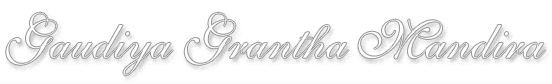 śrī-hari-bhakti-vilāsaḥṣoḍaśa-vilāsaḥ – śrī-dāmodara-priyaḥśrī-sanātana-gosvāmi-viracita-dig-darśanī-nāma-ṭīkā-saṁvalitaḥVersion 1.00(Dec. 4, 2007)Text entered by Jagadananda Das.hari-bhakti-vilāsaḥṣoḍaśa-vilāsaḥśrī-dāmodara-priyaḥatha kārttika-kṛtyamdāmodaraṁ prapadye’haṁ śrī-rādhā-ramaṇaṁ prabhum |pragbhāvādyasya tat-preṣṭhaḥ kārttikaḥ sevito bhavet ||1||śrī-bhagavat-priyatama-kārtika-māsa-kṛtyaṁ likhanaṁ tad-adhiṣṭhātṛ-devaṁ śrī-rādhikā-sahitaṁ śrī-dāmodaraṁ śaraṇaṁ yāti—dāmodaram iti | sevitaḥ kṛtya-likhanādi-dvārā ||1||bhāti kārttika-kṛtyādi skānda-pādmādiṣu sphuṭam |tathāpy ekatra saṁgṛhya sārato’tra vilikhyate ||2||tat-kṛtyādikaṁ ca sarvatraiva prasiddham iti likhati—bhātīti | ādi-śabdāt tan-māhātmyādi | nanu tarhi kim atra tal-likhanena ? tatra likhati—tathāpīti | sārata iti | tatra tatra vividha-karma-miśritaṁ sādhāraṇaṁ ca vartate | atra ca kevalaṁ tad eva viśiṣṭaṁ lekhyam iti ||2||kārttike’smin viśeṣeṇa nityaṁ kurvīta vaiṣṇavaḥ |dāmodarārcanaṁ prātaḥ snāna-dāna-vratādikam ||3||tatrādau kārttika-kṛtya-niyama-nityatāṁ likhiṣyan tad-arthaṁ saṅkṣepeṇa tatra nitya-kṛtyaṁ dina-viśeṣa-kṛtyaṁ ca likhati—kārttika iti dvābhyām | ādi-śabdena dīpa-dāna-rātri-śeṣa-jāgaraṇādi | tac ca sarvaṁ saviśeṣam agre vyaktaṁ bhāvi ||3||tathā dina-viśeṣe yad-bhagavat-pūjanādikam |kuryād vidhi-viśeṣeṇa lekhyam agre vivicya tat ||4||tatheti samuccaye | dina-viśeṣe kṛṣṇāṣṭamy-ādau | ādi-śabdena snānādi ||4||atha kārttika-vrata-nityatā skānde brahma-nārada-saṁvāde—duṣprāpyaṁ prāpya mānuṣyaṁ kārttikoktaṁ caren na hi |dharmaṁ dharma-bhṛtāṁ śreṣṭha sa mātṛ-pitṛ-ghātakaḥ ||5||avratena kṣiped yas tu māsaṁ dāmodara-priyam |tiryag yonim avāpnoti sarva-dharma-bahiṣkṛtaḥ ||6||kārttike uktaṁ kṛtyatvenābhimataṁ dharmaṁ vratādikaṁ yo nācaret, avratena vrataṁ vinā, vrataṁ cātrānudaya-snānādi-niyamaḥ kiñcid bhakṣya-tyāga-rūpa-niyamo vā | tatra ca sadānudaya-snānādi-parāṇām anya-māsato’tra kaścit tat-tad-viśeṣo bhaikṣyāhāriṇāṁ tatra tatroktānāṁ yati-prabhṛtīnāṁ nāma-saṅkīrtanādi-niyama-viśeṣo jñeya iti dik ||5-6||sa brahmahā sa go-ghnaś ca svarṇasteyī sadānṛtī |na karoti muni-śreṣṭha yo naraḥ kārttike vratam ||7||anṛtī—mithyā-vādī ||7||vidhavā ca viśeṣeṇa vrataṁ yadi na kārttike |karoti muni-śārdūla narakaṁ yāti sā dhruvam ||8||vrataṁ tu kārttike māse yadā na kurute gṛhī |iṣṭāpūrtaṁ vṛthā tasya yāvad-āhūta-nārakī ||9||samprāpte kārttike māse dvijo vrata-parāṅmukhaḥ |bhavanti vimukhāḥ sarve tasya devāḥ savāsarāḥ ||10||iṣṭvā ca bahubhir yajñaiḥ kṛtvā śrāddha-śatāni ca |svargaṁ nāpnoti viprendra akṛtvā kārttike vratam ||11||yatiś ca vidhavā caiva viśeṣeṇa vanāśramī |kārttike narakaṁ yānti akṛtvā vaiṣṇavaṁ vratam ||12||vaiṣṇavam iti | svarūpa-nirdeśaḥ | sarvasyāpi kārttika-vratasya viṣṇu-paratvāt ||12||vedair adhītaiḥ kiṁ tasya purāṇa-paṭhanaiś ca kim |kṛtaṁ yadi na viprendra kārttike vaiṣṇavaṁ vratam ||13||janma-prabhṛti yat puṇyaṁ vidhivat samupārjitam |bhasmībhavati tat sarvaṁ kṛtvā kārttika-vratam ||14||yad-dattaṁ ca paraṁ japtaṁ kṛtaṁ ca sumahat tapaḥ |sarvaṁ viphalatām eti akṛtvā kārttike vratam ||15||sapta-janmārjitaṁ puṇyaṁ vṛthā bhavati nārada |akṛtvā kārttike māsi vaiṣṇavaṁ vratam uttamam ||16||pāpa-bhūtās tu te jñeyā loke martyā mahā-mune |vaiṣṇavākhyaṁ vrataṁ yais tu na kṛtaṁ kārttike śubham ||17||kiṁ ca—akṛtvā niyamaṁ viṣṇoḥ kārttikaṁ yaḥ kṣipen naraḥ |janmārjitasya puṇyasya phalaṁ nāpnoti nārada ||18||kiṁ ca—niyamena vinā caiva yo nayet kārttikaṁ mune |cāturmāsyaṁ tathā caiva brahmahā sa kulādhamaḥ ||19||tathā cāturmāsyam iti cāturmāsya-vratasyāpi nityatvaṁ darśayitvā dṛṣṭāntatvenātrodāhṛtam iti | evam agre’pi ||19||kiṁ ca—piṇḍa-dānaṁ pitṝṇāṁ pitṛ-pakṣe na vai kṛtam |vrataṁ na kārttike māsi śrāvaṇyām ṛṣi-tarpaṇam ||20||caitre nāndolito viṣṇur māgha-snānaṁ na saj-jale |na kṛtāmardakī puṣye śrāvaṇe rauhiṇāṣṭamī ||21||āmardakī—āmardakī-vratam | evam agre’pi ||21||saṅgame na kṛtā yena dvādaśī śravaṇānvitā |ktra yāsyanti te mūḍhā nāhaṁ vedmi kali-priya ||22||pādme ca śrī-nārada-śaunakādi-muni-gaṇa-saṁvāde—mānuṣaḥ karma-bhūmau yaḥ kārttikaṁ nayate mudhā |cintāmaṇiṁ kare prāpya kṣipyate kardamāmbuni ||23||mudheti niyamaṁ vinety arthaḥ ||23||niyamena vinā viprāḥ kārttikaṁ yaḥ kṣipen naraḥ |kṛṣṇaḥ parāṅ-mukhas tasya yasmād ūrjo’sya vallabhaḥ ||24||atha tatra viśeṣeṇa snāna-dānādi-sat-karma-nityatāskānde tatraiva—yair na dattaṁ hutaṁ japtaṁ na snānaṁ na harer vratam |na kṛtaṁ kārttike putra dvijās te vai narādhamāḥ ||25||evaṁ sāmānyato vratasya nityatāṁ likhitvedānīṁ dānādi-karma-viśeṣasya likhati—yair na dattam ity ādi ṣaḍbhiḥ | snānam iti pāṭhe snapanam ity arthaḥ | tenāpi pūjaiva lakṣyate | vrataṁ kṛcchrādi kiñcid bhakṣya-tyāgādi vā | kiṁ vā, dattādi-rūpam etad dharer vrataṁ, putra he śrī-nārada ||25||kiṁ ca—yair na dattaṁ hutaṁ japtaṁ kārttike na vrataṁ kṛtam |tenātmā hārito nūnaṁ na prāptaṁ prārthitaṁ phalam ||26||kiṁ ca—samprāpte kārttike māsi ye ratā na janārdane |teṣāṁ sauri-pure vāsaḥ pitṛbhiḥ saha nārada ||27||na ratāḥ pūjādinā na bhaktā, prītiṁ na kṛtavanto vā ||27||kiṁ ca—kārttike nārcito yais tu bhakti-bhāvena keśavaḥ |narakaṁ te gamiṣyanti yama-dūtais tu yantritāḥ ||28||bhaktau bhāva ekāgratā, tenety arthaḥ ||28||janma-koṭi-sahasrais tu mānuṣyaṁ prāpya durlabham |kārttike nārcito viṣṇur hāritaṁ tena janma vai ||29||viṣṇoḥ pūjā kathā viṣṇor vaiṣṇavānāṁ ca darśanam |na bhavet kārttike yasya hanti puṇyaṁ daśābdikam ||30||atha kārttika-māhātmyamkārttikasya tu māhātmyaṁ prāk sāmānyena likhyate |tato viśeṣatas tatra karma-deśādi-bhedataḥ ||31||tatra kārttike karmādi-bhedena yo viśeṣas tena, ādi-śabdāt tīrthādi ||31||atha sāmānyataḥ kārttika-māhātmyamskānde tatraiva—kārttikasya tu māsasya koṭy-aṁśenāpi nārhati |sarva-tīrtheṣu yat snānaṁ sarva-dāneṣu yat phalam ||32||kārttikasya kārttika-kṛtya-māhātmyasya koṭy-aṁśānām ekenāpy aṁśena sarva-tīrtha-snānādi-phalaṁ samatāṁ nārhatīty arthaḥ ||32||ekataḥ sarva-tīrthāni sarve yajñāḥ sa-dakṣiṇāḥ |ekataḥ puṣkare vāsaḥ kurukṣetre himācale ||33||meru-tulya-suvarṇāni sarva-dānāni caikataḥ |ekataḥ kārttiko vatsa sarvadā keśava-priyaḥ ||34||sarvadā kali-kālādāv api ||34||yat kiñcit kriyate puṇyaṁ viṣṇum uddiśya kārttike |tad-akṣayaṁ bhavet sarvaṁ satyoktaṁ tava nārada ||35||satyoktaṁ—satyam uktam ||35||kārttikaṁ ### māsaṁ sarva-māseṣu cottamam |puṇyānāṁ paramaṁ puṇyaṁ pāvanānāṁ ca pāvanam ||36||kārttikam uttamaṁ viddhīti śeṣaḥ ||36||kiṁ ca—yathā nadīnāṁ viprendra śailānāṁ caiva nārada |udadhīnāṁ ca viprarṣe kṣayo naivopapadyate ||37||puṇyaṁ kārttika-māse tu yat kiñcit kriyate mune |na tasyāsti kṣayo brahman pāpasyāpy evam eva ca ||38||papasyāpy evam iti | kārttike kṛtasya pāpasya kṣayo nāstīty arthaḥ | ataḥ kārttike yatnataḥ sarvathā pāpaṁ pariharaṇīyam iti bhāvaḥ ||38||na kārttika-samo māso na kṛtena samaṁ yugam |na veda-sadṛśaṁ śāstraṁ na tīrthaṁ gaṅgayā samam ||39||kārttikaḥ pravaro māso vaiṣṇavānāṁ priyaḥ sadā |kārttikaṁ sakalaṁ yas tu bhaktyā seveta vaiṣṇavaḥ |pitṝn uddharate sarvān narakasthān mahā-mune ||40||pādme ca—tatraiva dvādaśeṣv api māseṣu kārttikaḥ kṛṣṇa-vallabhaḥ |tasmin sampūjito viṣṇur alpakair apy upayanaiḥ |dadāti vaiṣṇavaṁ lokam ity evaṁ niścitaṁ mayā ||41||tatra śrī-nārada-śaunakādi-saṁvāda eva | upāyanaiḥ upacāraiḥ ||41||yathā dāmodaro bhakta-vatsalo vidito janaiḥ |tasyāyaṁ tādṛśo māsaḥ svalpam apy uru-kārakaḥ ||42||durlabho mānuṣo deho dehināṁ kṣaṇa-bhaṅguraḥ |tatrāpi durlabhaḥ kālaḥ kārttiko hari-vallabhaḥ ||43||dīpenāpi hi yatrāsau prīyate harir īśvaraḥ |su-gītaṁ ca dadaty eva para-dīpa-prabodhanat ||44||atha tatra vrata-māhātmyaṁ skānde tatraiva—vratānām iha sarveṣām eka-janmānugaṁ phalam |kārttike tu vratasyoktaṁ phalaṁ janma-śatānugam ||45||vrataṁ kārttika-kṛtya-niyamas tasya yat phalaṁ kārttika-vratotpannaṁ puṇyaṁ taj-janma-śatāny anugacchatīty arthaḥ | pāṭhāntare tu tathaivārthaḥ ||45||akrūra-tīrthe viprendra kārttikyāṁ samupoṣya ca |snātvā yat phalam āpnoti tac chrutvā vaiṣṇavaṁ vratam ||46||vaiṣṇavaṁ vrataṁ kārttika-niyamaṁ śrutvāpi tad āpnoti ||46||vārāṇasyāṁ kurukṣetre naimiṣe puṣkare’rbude |gatvā yat phalam āpnoti vrataṁ kpitṛṛtvā tu kārttike ||47||aniṣṭvā ca sadā yajñair na kṛtvā pitṛbhiḥ svadhām |vratena kārttike māsi vaiṣṇavaṁ tu padaṁ vrajet ||48||pitṛbhiḥ pitṛbhyaḥ | yady akaraṇādinā pātityaṁ sūcitam | tathāpi kārttika-vratena vaiṣṇavaṁ padaṁ yāti ||48||pravṛttānāṁ ca bhakṣyāṇāṁ kārttike niyame kṛte |avaśyaṁ kṛṣṇa-rūpatvaṁ prāpyate muktidaṁ śubham ||49||pravṛttānāṁ nityaṁ bhakṣyamāṇām ity arthaḥ | niyame saṅkoce kiñcit tyāge kṛte satīty arthaḥ | kṛṣṇa-rūpatvaṁ kṛṣṇa-sārūpyam | muktidaṁ saṁsāra-duḥkha-mocanaṁ, śubhaṁ parama-maṅgalaṁ, sukha-ghanam ity arthaḥ | tatraiva śrī-rukmāṅgada-mohinī-saṁvāde tu mukti-sādhakam iti pāṭhe muktiḥ sādhikā yasya tat | yad vā, akāra-praśleṣeṇa amuktiḥ kṛṣṇe na tyāgas tat-sādhakam ||49||kiṁ ca—brāhmaṇaḥ kṣatriyo vaiśyaḥ śūdro va muni-sattama |viyoniṁ na vrajaty eva vrataṁ kṛtvā tu kārttike ||50||viyoniṁ kujanma pāpair arjitair api na prāpnoti ||50||kiṁ ca— kārttike muni-śārdūla sva-śaktyā vaiṣṇavaṁ vratam |
yaḥ karoti yathoktaṁ tu muktis tasya kare sthitā ||51||su-puṇye kārttike māsi devarṣi-pitṛ-sevite |kriyamāṇe vrate nṛṇāṁ sv-alpe’pi syān mahā-phalam ||52||atha tatra karma-viśeṣa-māhātmyaṁ skande tatraiva—dānaṁ dattaṁ hutaṁ japtaṁ tapaś caiva tathā kṛtam |tad akṣaya-phalaṁ proktaṁ kārttike ca dvijottama ||53||dīyata iti dānam annādi ||53||kiṁ ca—yat kiñcit kārttike dattaṁ viṣṇum uddiśya mānavaiḥ |tad akṣayaṁ labhyate vai anna-dānaṁ viśeṣataḥ ||54||kiṁ ca—yas tu saṁvatsaraṁ purnam agnihotram upāsate |kārttike svastike kṛtvā samam etan na saṁśayaḥ ||55||yaś ca kārttike svastikaṁ kṛtvā sthitaḥ | kuryād iti vā pāṭhaḥ ||55||kārttike yā karoty evaṁ keśavālaya-maṇḍalam |svarga-sthā śobhate sā su kapotī pakṣiṇī yathā ||56||yaḥ karoti naro nityaṁ kārttike patra-bhojanam |na sa durgatim āpnoti yāvad indraś caturdaśa ||57||janma-prabhṛti yat pāpaṁ mānavaiś ca kṛtaṁ bhavet |tat sarvaṁ nāśam āpnoti brahma-patreṣu bhojanāt ||58||brahma palāśa-vṛkṣas tasya putreṣu ||58||sarva-kāma-phalaṁ tasya sarva-tīrtha-phalaṁ labhet |na vāpi narakaṁ paśyed brahma-patreṣu bhojanat ||59||brahma caiṣa smṛtiḥ sākṣāt palāśaḥ sarva-kāma-daḥ |madhyamaṁ varjitaṁ patraṁ śūdrasya muni-sattama |bhuñjan narakam āpnoti yāvad indraś caturdaśa ||60||tila-dānaṁ nadī-snānaṁ sat-kathā sādhu-sevanam |bhojanaṁ brahma-patreṣu kārttike mukti-dāyakam ||61||jāgaraṁ kārttike māsi yaḥ karoty aruṇodaye |dāmodarāgre viprendra go-sahasra-phalaṁ labhet ||62||jāgaraṁ paścime yāme yaḥ karoti mahā-mune |kārttike sannidhau viṣṇos tat-padaṁ kara-saṁsthitam ||63||paścime antye tasya viṣṇoḥ padam | tasya kara-saṁsthitam ||63||sādhu-sevā gavāṁ grāsaḥ kathā viṣṇos tathārcanam |jāgare paścime yāme durlabhaḥ kārttike kalau ||64||durlabhaḥ mahā-bhāgyenaiva sidhyatīty arthaḥ ||64||kiṁ ca—jala-dhenu-sahasraṁ ca vṛṣa-saṁsthe divākare |toyaṁ dattvā yad āpnoti snānaṁ kṛtvā tu kārttike ||65||sannihatyāṁ kurukṣetre rāhu-graste divākare |sūrya-vareṇa yat snānaṁ tad ekāhena kārttike ||66||sannihatyā nāma hradas tāṁ prāpyety arthaḥ ||66||pitṝn uddiśya yad dattaṁ kārttike kṛṣṇa-vallabhe |annodakaṁ muni-śreṣṭha akṣayaṁ jāyate nṛṇām ||67||kiṁ ca—gīta-śāstra-vinodena kārttikaṁ yo nayen naraḥ |na tasya punar āvṛttir mayā dṛṣṭā kali-priya ||68||kiṁ ca—pradakṣiṇaṁ ca yaḥ kuryāt kārttike viṣṇu-sadmani |pade pade’śvamedhasya phala-bhāgī bhaven naraḥ ||69||gītaṁ vādyaṁ ca nṛtyaṁ ca kārttike purato hareḥ |yaḥ karoti naro bhaktyā labhate cākṣayaṁ padam ||70||harer nāma-sahasrākhyaṁ gajendrasya ca mokṣaṇam |kārttike paṭhate yas tu punar janma na vindate ||71||kārttike paścime yāme stavaṁ gānaṁ karoti yaḥ |vasate śvetadvīpe tu pitṛbhiḥ saha nārada ||72||naivedya-dānena tu hareḥ kārttike yava-saṅkhyayā |yugāni vasate svarge tāvanti muni-sattama ||73||aguruṁ tu sa-karpūraṁ yo dahet keśavāgrataḥ |kārttike tu muni-śreṣṭha yugānte na punar bhavaḥ ||74||yugānte’pi sati ||74||kiṁ ca—niyamena kathaṁ viṣṇor ye śṛṇvanti ca bhāvitaḥ |ślokārdhaṁ śloka-pādaṁ vā kārttike go-śataṁ phalam ||75||bhāvitā bhāva-yuktāḥ | yeṣāṁ go-śata-dāna-phalaṁ syāt ||75||
sarva-dharmān parityajya kārttike keśavāgrataḥ |śāstrāvataranaṁ puṇyaṁ śrotavyaṁ ca mahā-mune ||76||viśeṣataḥ kārttike sadbhiḥ saha bhagavat-kathā-māhātmyam āha—sarveti pañcabhiḥ ||76||śreyasā lobha-buddhyā vā yaḥ karoti hareḥ kathām |kārttike muni-śārdūla kulānāṁ tārayec chatam ||77||nityaṁ śāstra-vinodena kārttikaṁ yaḥ kṣipen naraḥ |nirdahet sarva-pāpani yajñāyuta-phalaṁ labhet ||78||na tathā tuṣyate dānair na yajñair go-gajādikaiḥ |yathā śāstra-kathālāpaiḥ kārttike madhusūdanaḥ ||79||kārttike muni-śārdūla yaḥ śṛṇoti hareḥ kathām |sa nistarati durgāṇi janma-koṭi-śatāni ca ||80||durgāni āpadaḥ ||80||yaḥ paṭhet prāyato nityaṁ ślokaṁ bhāgavataṁ mune |aṣṭādaśa-purāṇānāṁ kārttike phalam āpnuyāt ||81||bhāgavataṁ bhagavat-paraṁ bhāgavatīyaṁ vety arthaḥ ||81||kiṁ ca—sarvān dharmān parityajya iṣṭāpūrtādikān naraḥ |kārttike parayā bhaktyā vaiṣṇavaiḥ saha saṁvaset ||82||ata eva viśeṣataḥ sat-saṅga-māhātmyam āha—sarvān iti ||82||pādme ca tatraiva—kārttike bhūmi-śāyī yo brahmacārī haviṣya-bhuk |palāśa-patraṁ bhuñjāno dāmodaram athārcayet ||83||sa sarva-pātakaṁ hitvā vaikuṇṭhe hari-sannidhau |modate viṣṇu-sadṛśo bhajanānanda-nirvṛtaḥ ||84||viṣṇu-sadṛśaḥ sārūpyādi-prāpteḥ ||84||kiṁ ca—kārttikaṁ sakalaṁ māsaṁ prātaḥ-snāyī jitendriyaḥ |japan haviṣya-bhug dāntaḥ sarva-pāpaiḥ pramucyate ||85||kārttikaṁ tu naro māsaṁ yaḥ kuryād eka-bhojanam |śūraś ca bahu-vīryaś ca kīrtimāmś ca sa jāyate ||86||dāntaḥ jita-krodhādiḥ | śānta iti vā pāṭhaḥ | śūraḥ sarva-śaktimān | bahuvīryaḥ mahā-parākramaḥ ||85-86||kiṁ ca—palāśa-patra-bhojo ca kārttike puruṣo naraḥ |niṣpāpaḥ syāt tu naivedyaṁ harer bhuktvā vimucyate |madhya-stham aīśvaraṁ patraṁ varjayed brāhmaṇetaraḥ ||87||kiṁ ca—aparādha-sahasrāṇi pātakāni mahānty api |kṣamate’sya harir devaḥ pūjite kārttike prabhuḥ ||88||naivedyaṁ pāyasaṁ viṣṇoḥ priyaṁ khaṇḍaṁ ghṛtānvitam |vibhajya tac ca bhuñjāno yajña-sāmyaṁ dine dine ||89||yajña-sāmyaṁ yajña-sama-phalaṁ labhata iti śeṣaḥ ||89||tatraiva śrī-kṛṣṇa-satya-saṁvāde—snānaṁ jāgaraṇaṁ dīpaṁ tulasī-vana-pālanam |kārttike ye prakurvanti te narā viṣṇu-mūrtayaḥ ||90||snānaṁ jāgaraṇaṁ nityaṁ rātry-antaryām-viṣayakam | viṣṇu-mūrtayo viṣṇu-sārūpyaṁ prāpnuvantīty artham ||90||itthaṁ dina-trayam api kārttike ye prakurvate |devānām api te vandyāḥ kiṁ yair ājanma tat kṛtam ||91||tatraiva kārttika-vratāṅgānihari-jāgaraṇaṁ prātaḥ snānaṁ tulasī-sevanam |udyāpanaṁ dīpa-dānaṁ vratāny etāni kārttike ||92||pañcabhir vratakair ebhiḥ sampūrṇaṁ kārttike vratī |phalam āpnoti tat proktaṁ bhukti-mukti-phala-pradam ||93||viṣṇoḥ śivasya vā kuryād ālaye hari-jāgaram |kuryād aśvattha-mule vā tulasīnāṁ vaneṣu ca ||94||āpad-gato yadāpy ambho na labhet savanāya saḥ |vyādhito vā punaḥ kuryād viṣṇor nāmāpamārjanam ||95||udyāpanaṁ vidhiṁ kartum aśakto vā vrate sthitaḥ |brāhmaṇān bhojayec chaktyā vrata-sampūrṇa-hetave ||96||aśakto dīpa-dānasya para-dīpān prabodhayet |teṣāṁ vā rakṣaṇaṁ kuryād vātādibhyaḥ prayatnataḥ ||97||abhāve tulasīnāṁ ca pūjayed vaiṣṇavaṁ dvijam |sarvābhāve vratī kuryād brāhmaṇānāṁ gavām api |sevāṁ vā bodhi-vaṭayor vrata-sampūrṇa-hetave ||98||atha tatra dīpa-dāna-māhātmyaṁ skānde tatraiva—kalpa-koṭi-sahasrāṇi pātakāni bahūny api |nimeṣārdhena dīpasya vilayaṁ yānti kārttike ||99||kalpa-koṭi-sahasrāṇi vyāpya yāni pātakāni | kṛtvā iti pāṭhe sthitānīti śeṣaḥ | bahūni mahānty api vividhāny apīti vā ||99||kiṁ ca—śṛṇu dīpasya māhātmyaṁ kārttike keśava-priyam |dīpa-dānena viprendra na punar jāyate bhuvi ||100||ravi-grahe kurukṣetre narmadāyāṁ śaśi-grahe |tat phalaṁ koṭi-gunitaṁ dīpa-dānena kārttike ||101||kurukṣetrādau viṣaye ravi-grahaṇādau dānādinā yat phalam ||101||ghṛtena dīpako yasya tila-tailena vā punaḥ |jvalate muni-śārdūla aśvamedhena tasya kim ||102||mantra-hīnaṁ kriyā-hīnaṁ sauca-hīnaṁ janārdane |sarvaṁ sampūrṇataṁ yāti kārttike dīpa-dānataḥ ||103||mantrādi-hīnaṁ janārdane yat karma tat | yad vā, janārdane dīpa-dānata iti sambandhaḥ ||103||teneṣṭaṁ kratubhiḥ sarvaiḥ kṛtaṁ tīrthāvagāhanam |dīpa-dānaṁ kṛtaṁ yena kārttike keśavāgrataḥ ||104||tāvad garjanti puṇyāni svarge martye rasātale |yāvan na jvalate jyotiḥ kārttike keśavāgrataḥ ||105||jyotiḥ dīpaḥ ||105||śrūyate cāpi pitṛbhir gāthā gītā purā dvija |bhaviṣyati kule’smākaṁ pitṛ-bhaktaḥ suto bhuvi ||106||kārttike dīpa-dānena yas toṣayati keśavam |muktiṁ prāpsyāmahe nūnaṁ prasādāc cakra-pāṇinaḥ ||107||kiṁ ca—meru-mandara-mātrāṇi kṛtvā pāpāny aśeṣataḥ |dahate nātra sandeho dīpa-dānāt tu kārttike ||108||gṛhe vāyatane vāpi dīpān dadyāc ca kārttike |purato vāsudevasya mahā-phala-vidhāyinaḥ ||109||āyatane devālaye | vāsudevasya purato dīpaṁ dadyāt | mahā-phalaṁ vaikuṇṭh-loka-prāpti-lakṣaṇaṁ tad-vidhāyina iti dīpa-dāna-māhātmyaṁ sūcitam ||109||sa jāto mānuṣe loke sa dhanyaḥ sa ca kīrtimān |pradattaḥ kārttike māsi dīpo vai madhuhāgrataḥ ||110||nimiṣārdhārdha-mātreṇa dīpa-dānena kārttike |na tat kratu-śataiḥ prāpyaṁ phalaṁ tīrtha-śatair api ||111||nimiṣārdhārdha-gātrena yat syāt ||111||sarvānuṣṭhāna-hīno’pi sarva-pāpa-rato’pi san |pūyate nātra sandeho dīpaṁ dattvā tu kārttike ||112||tan nāsti pātakaṁ kiñcit triṣu lokeṣu nārada |yan na śodhayate dīpaḥ kārttike keśavāgrataḥ ||113||purato vāsudevasya dīpaṁ dattvā tu kārttike |prāpnoti śāśvataṁ sthānaṁ sarva-bādhā-vivarjitam ||114||yaḥ kuryāt kārttike māsi karpūreṇa tu dīpakam |dvādaśyāṁ ca viśeṣeṇa tasya puṇyaṁ vadāmi te ||115||kule tasya prasūtā ye ye bhaviṣyanti nārada |samatitāś ca ye kecid yeṣāṁ saṅkhyā na vindate ||116||krīḍitvā su-ciraṁ kālaṁ deva-loke yadṛcchayā |te sarve muktim āyānti prasādāc cakra-pāṇinaḥ ||117||kiṁ ca—dyūta-vyājena viprendra kārttike keśavālayam |dyotayed yo mahā-bhāga punāty āsaptataṁ kulam ||118||kārttike dīpa-dānaṁ tu kuryād yo vaiṣṇavālaye |dhanaṁ putro yaśaḥ kīrtir bhavet tasya ca sarvadā ||119||yathā ca mathanād vahniḥ sarva-kāṣṭheṣu dṛśyate |tathā ca dṛśyate dharmo dīpa-dāne na saṁśayaḥ ||120||idānīṁ māhātmya-dvāraiva nityatām abhipraiti—yatheti tribhiḥ | sarva-kāṣṭheṣu sthito’pi vahnir yathā mathanād eva dṛśyate | prakaṭo bhavati | tathā sarva-karmasu sthito’pi dharmo dīpa-dāne saty eva dṛśyate | nānyathā atra ca saṁśayo nāsti | ato dīpa-dānaṁ vinā sarva-dharmo viphalaḥ syād ity arthaḥ ||120||kiṁ ca—nirdhanenāpi viprendra kṛtvā caivātma-vikrayam |kartavyaṁ dīpa-dānaṁ tu yāvat kārttika-pūrṇimā ||121||vaiṣṇavo na sa mantavyaḥ samprāpte kārttike mune |yo na yacchati mūḍhātmā dīpaṁ keśava-sadmani ||122||ātma-vikrayaṁ kṛtvā vetanādikaṁ kṛtvāpi | vaiṣṇavānāṁ caitad āvaśyakam ity āha—vaiṣṇava iti ||122||nāradīye śrī-rukmāṅgada-mohinī-saṁvāde—ekataḥ sarva-dānāni dīpa-dānāni caikataḥ |kārttike na samaṁ proktaṁ dīpa-do hy adhikaḥ smṛtaḥ ||123||etat karma-dvayaṁ samaṁ na proktaṁ brahmādibhiḥ ||123||pādme ca tatraiva—kārttike’khaṇḍa-dīpaṁ yo dadāti hari-sannidhau |divya-kānti-vimānāgre ramate sa hareḥ pure ||124||akhaṇḍa-dīpo rātriṁ dinam avicchedena yo jvalati tam ||124||atha yatra pradīpa-prabodhana-māhātmyaṁ skānde tatraiva—pitṛ-pakṣe’nna-dānena jyaiṣṭhāṣāḍhe ca vāriṇā |kārttike tat phalaṁ puṁsāṁ para-dīpa-prabodhanāt ||125||astu tāvad dīpa-dāna-māhātmyaṁ, kārttike para-dīpa-prabodhanenāpi kṛtārthatā syād ity āha—pitṛ-pakṣa iti pañcabhiḥ ||125||bodhanāt para-dīpasya vaiṣṇavānāṁ ca sevanāt |kārttike phalam āpnoti rājasūyāśvamedhayoḥ ||126||dīpamānaṁ tu ye dīpaṁ bodhayanti harer gṛhe |pareṇa nrpa-śārdūla nistīrṇā yama-yātanā ||127||pareṇa dīyamānam ||127||na tad bhavati viprendra iṣṭair api mahā-makhaiḥ |kārttike yat phalaṁ proktaṁ para-dīpa-prabodhanāt ||128||ekādaśyāṁ parair dattaṁ dīpaṁ prajvalya mūṣikā |mānuṣyaṁ durlabhaṁ prāpya parāṁ gatim avāpa sā ||129||tat phalaṁ sākṣād dṛṣṭam evāstīty āha—ekādaśyām iti | ayam itihāṣaś ca pādme kārttika-māhātmye prasiddha eva ||129||atha śikhara-dīpa-māhātmyaṁ skānde tatraiva—yadā yadā bhāsayate dīpakaḥ kalasopari |tadā tadā muni-śreṣṭha dravate pāpa-sañcayaḥ ||130||kalaso yaḥ prāsādopari vartate | tasyopari bhāsayate | diśaḥ prakāśayati | svārthe vā in bhāsata ity arthaḥ ||130||yo dadāti dvijātibhyo mahīm udadhi-mekhalām |hareḥ śikhara-dīpasya kalāṁ nārhati ṣoḍaśīm ||131||kalām aṁśaṁ nārhati | tat-sadṛśam api phalaṁ nāpnotīty arthaḥ | evam agre’pi ||131||yo dadāti gavāṁ koṭiṁ sa-vatsaṁ kṣīra-saṁyutam |hareḥ śikhara-dīpasya kalāṁ nārhati ṣoḍaśīm ||132||sarvasva-dānaṁ kurute vaiṣṇavānāṁ mahā-mune |keśavopari dīpasya kalāṁ nārhati ṣoḍaśīm ||133||vaiṣṇavānāṁ vaiṣṇavebhyaḥ ||133||kiṁ ca—yaḥ karoti paraṁ dīpaṁ mūlyenāpi mahā-mune |śikharopari madhye ca kulānāṁ tārayec chatam ||134||vimānaṁ jyotiṣā dīptaṁ ye nirīkṣyanti kārttike |keśavasya mahā-bhaktyā kule teṣāṁ na nārakī ||135||astu tāvac chikhara-dīpasya dāna-māhātmyaṁ, tad-darśanād api kṛtārthatā syād ity āha—vimānam iti | keśavasya vimānaṁ vimānavad ākāśagam uccataraṁ prāsādam ity arthaḥ ||135||divi devā nirīkṣyante viṣṇu-dīpa-pradaṁ naram |kadā bhaviṣyaty asmākaṁ saṅgamaḥ puṇya-karmaṇā ||136||ata eva divi sthitā nirīkṣante | puṇya-karmaṇā dīpa-dānena nareṇa saha ||136||kārttike kārttikīṁ yāvat prasādopari dīpakam |yo dadāti muni-śreṣṭha tasyendratvaṁ na durlabham ||137||atha tatra dīpa-mala-māhātmyaṁskānde tatraiva—dīpa-paṅkteś ca racanaṁ sa-bāhyābhyantare hareḥ |viṣṇor vimāne kurute sa naraḥ śaṅkha-cakra-dhṛk ||138||sa-bāhyābhyantare vimānasya bahir-antaś cety arthaḥ | śaṅkha-cakra-dhṛk sārūpyaṁ prāpnotīty arthaḥ ||138||dīpa-paṅkteś ca racanaṁ kurute keśavālaye |tasyānvaye prasūtānāṁ lakṣaṇaṁ narakaṁ na hi ||139||viṣṇor vimānaṁ dīpāḍhyaṁ sa-bāhyābhyantare mune |dīpodyata-kare mārge tena prāptaṁ paraṁ padam ||140||dīpāḍhyaṁ yena kṛtam iti śeṣaḥ ||140||bhaviṣye ca—yaḥ kuryāt kārttike māsi śobhanaṁ dīpa-mālikām |prabodhe caiva dvādaśyām ekādaśyāṁ viśeṣataḥ ||141||sūryāyuta-prakāśas tu tejasā bhāsayan diśaḥ |tejo-rāśi-vimāna-stho jagad uddyotayaṁs tviṣā ||142||yāvat pradīpa-saṅkhyā tu ghṛtenāpūrya bodhitā |tāvad varṣa-sahasrāṇi viṣṇu-loke mahīyate ||143||bodhitā prajvālitā | bodhitānāṁ pradīpānāṁ yāvatī saṅkhyā ity arthaḥ ||143||pādme tatraiva—uccaiḥ pradīpam ākāśe yo dadyāt kārttike naraḥ |sarvaṁ kulaṁ samuddhṛtya viṣṇu-lokam avāpnuyāt ||144||viṣṇu-keśavam uddiśya dīpaṁ dadyāt tu kārttike |ākāśa-sthaṁ jala-sthaṁ ca śṛṇu tasyāpi yat phalam ||145||asyāpi yat phalaṁ tat śṛṇuta | bho viprāḥ ||145||dhanaṁ dhanyaṁ samṛddhiś ca putravān īśvaro grhe |locane ca śubhe tasya vidvān api ca jāyate ||146||kiṁ ca—vipra-veśmani yo dadyāt kārttike māsi dīpakam |agniṣṭoma-phalaṁ tasya pravadanti manīṣiṇaḥ ||147||evam ākāśe jvalad-dīpa-dāna-māhātmyaṁ likhitvā ādi-śabda-likhanena gṛhītaṁ brāhmaṇa-gṛhādau dīpa-dāna-māhātmyaṁ likhati—vipreti dvābhyām ||147||catuṣpatheṣu rathyāsu brāhmaṇāvasatheṣu ca |vṛkṣa-mūleṣu goṣṭheṣu kāntāre gahaneṣu ca |dīpa-dānād dhi sarvatra mahā-phalam avāpnuyāt ||148||rathyāsu rāja-mārgeṣu ||148||ākāśa-dīpa-dāna-mantraḥ tatraiva—dāmodarāya nabhasi tulāyāṁ lolayā saha |pradīpaṁ te prayacchāmi namo’nantāya vedhase ||149|| iti |tulāyāṁ kārttike ity arthaḥ | lolayā lakṣmyā | yad vā, lakṣmy-aṁśakatvābhiprāyeṇa prema-viśeṣeṇa vā cañcalayā, a-kāra-praśleṣeṇa vā dhīrayā śrī-rādhayā saha sahitāya ||149||atha deśa-viśeṣe kārttika-māhātmya-viśeṣaḥ pādme tatraiva—yatra kutrāpi deśe yaḥ kārttika-snāna-dānataḥ |agnihotra-sama-phalaḥ pūjāyāṁ ca viśeṣataḥ ||150||kurukṣetre koṭi-guṇo gaṅgāyāṁ cāpi tat-samaḥ |tato’dhikaḥ puṣkare syād dvārakāyāṁ ca bhārgava |kṛṣṇa-sālokya-do māsaḥ pūjā-snānaiś ca kārttikaḥ ||151||bhārgava he śaunaka ! dvārakāyāṁ ca kṛṣṇa-sālokyadaḥ ||151||anyaḥ pūryās tat-samānā munayo mathurāṁ vinā |dāmodaratvaṁ hi hares tatraivāsīd yataḥ kila ||152||he munayaḥ ! anyā ayodhyādayaḥ | tatra mathurāyāṁ kārttike ca ||152||mathurāyāṁ tataś corje vaikuṇṭha-prīti-vardhanaḥ |kārttike mathurāyāṁ vai paramāvadhir iṣyate ||153||vaikuṇṭhe śrī-kṛṣṇe prītiḥ premā, tasya vardhanaḥ atiśayenotpādakaḥ | ata eva parmāvadhiḥ phale parama-kāṣṭhāṁ prāpta ity arthaḥ ||153||yathā māghe prayāgaḥ syād vaiśākhe jāhnavī yathā |kārttike mathurā sevyā taṭotkarṣaḥ paro na hi ||154||tataḥ kārttike mathurā-sevanāt | visarga-lope’pi sandhir ārṣaḥ | tatheti pāṭhe’pi sa evārthaḥ ||154||mathurāyāṁ narair ūrje snātvā dāmodaro’rcitaḥ |kṛṣṇa-rūpā hi te jñeyā nātra kāryā vicāraṇā ||155||narair yaiḥ | kṛṣṇaṁ rūpayanti paśyantīti tathā te | yad vā, kṛṣṇavat pūjyā iti bhāvaḥ | yad vā, tat-sārūpyaṁ prāptā iti jñeyā ity arthaḥ ||155||durlabhaḥ kārttiko viprā mathurāyāṁ nṛṇām iha |yatrārcitaḥ svakaṁ rūpaṁ bhaktebhyaḥ samprayacchati ||156||bhuktiṁ muktiṁ harir dadyād arcito’nyatra sevinām |bhaktiṁ ca na dadāty eṣa yato vaśya-karī hariḥ ||157||anyatra śrī-mathurā-vyatirikta-sthāne | sevinām arcanādi-kāriṇāṁ tebhyaḥ ||157||sa tv añjasā harer bhaktir labhyate kārttike naraiḥ |mathurāyāṁ sakṛd api śrī-dāmodara-pūjanāt ||158||mantra-dravya-vihīnaṁ ca vidhi-hīnaṁ ca pūjanam |manyate kārttike devo mathurāyāṁ yad-arcanam ||159||tac ca yathā-kathañcit pūjanena sidhyed ity āha—mantreti ||159||yasya pāpasya yujyeta maraṇāntā viniṣkṛtiḥ |tac-chuddhy-artham idaṁ proktaṁ prāyaścittaṁ su-niścitam ||160||na cātra kathañcit pāpe jāte’pi prāyaścittāntarāpekṣyety āha—yasyeti sārdhena ||160||kārttike mathurāyāṁ vai pūjanād darśanaṁ dhruvaḥ |śīghraṁ samprāptavān balo durlabhaṁ yoga-tat-paraiḥ ||161||tat phalaṁ ca na kevalaṁ śāstra-pramāṇakaṁ, kintu sākṣād-anubhava-pramāṇakaṁ cety āha—kārttika iti | vai prasiddhau | yoga-tat-paraiḥ sanakādibhir apik durlabhaṁ śrī-bhagavad-darśanaṁ bālo’pi śīghram eva māsa-pañcakena samyak prakarṣeṇa āptavān lebhe ||161||sulabhā mathurā bhūmau praty-abdaṁ kārttikas tathā |tathāpi saṁsarantīha narā mūḍhā bhavāmbudhau ||162||kṛpayā tad-vimukhān śocann ivāha—sulabheti pañcabhiḥ | bhūmau bhāratavarṣe madhya-deśāntar-vartitvāt ||162||kiṁ yajñaiḥ kiṁ tapobhiś ca tīrthair anyaiś ca sevitaiḥ |kārttike mathurāyāṁ ced arcyate rādhikā-priyaḥ ||163||yajñādi-phalaṁ ca tenaiva sidhyed ith āha—kim iti | rādhikā-priyaḥ śrī-dāmodaraḥ ||163||yāni sarvāṇi tīrthāni nadā nadyaḥ sarāṁsi ca |kārttike nivasanty atra māthure sarva-maṇḍale ||164||kārttike’nyatra gamanaṁ ca viphalam evety āśayenāha—yānīti ||164||kārttike janma-sadane keśavasya ca ye narāḥ |sakṛt praviṣṭāḥ śrī-kṛṣṇaṁ te yānti param avyayam ||165||astu tāvat samasta-mathurāsenaṁ śrī-dāmodara-pūjanaṁ vā | śrī-bhagavaj-janma-sthāna-praveśa-mātreṇaiva śrī-vaikuṇṭha-loka-prāptir ity āha—kārttika iti ||165||paropahāsam uddiśya kārttike hari-pūjayā |mathurāyāṁ labhed bhaktyā kiṁ punaḥ śraddhayā naraḥ ||166|| iti |tatrāśaktau ca yatra kutrāpi śrī-mathurā-madhye śrī-kṛṣṇa-pūjābhāsenāpi durlabhaṁ labhata ity āha—paropeti | atra cetihāsas tatraiva khyātaḥ, yathā— « dhūmra-keśa-nāmā mahā-pātakī rāja-kumāraḥ pitrā vivāsito dasyu-vṛttyā krameṇa vṛndāvanaṁ gato mathurā-puryā cauryārthaṁ gato veśyā-ratas tat-prītyai vṛndāvanāntarvarti-bhagavat-para-satyavratākhya-vipraceṣṭitam upahasan prabhāte rāja-puruṣaiḥ prāpya hato dharma-rājena bahu-satkṛtas tasmād dharma-tattvaṁ prakāśya vaikuṇṭha-lokaṁ gataḥ » iti ||166||itthaṁ kārttika-kṛtyāṇi vyaktāny eva svato’bhavan |tatra kiñcid viśeṣeṇa tad-vidhir likhyate’dhunā ||167||itthaṁ—māhātmyādi-likhana-prakāreṇa | ataś ca pūrva-likhitāny anyāny api kārttika-kṛtyāni jñeyānīti bhāvaḥ ||167||atha kārttika-kṛtya-vidhiḥtatropakrama-kalaḥ śrī-kṛṣṇa-satyā-saṁvādīya-kārttika-māhātmye—aśvinasya tu māsasya ya śuklaikādaśī bhavet |kārttikasya vratānīha tasyāṁ kuryād atandritaḥ ||168||nityaṁ jāgaraṇāyāntye yāme rātreḥ samutthitaḥ |sucir bhūtvā prabodhyāthā stotrair nīrājayet prabhum ||169||niśamya vaiṣṇavān dharmān vaiṣṇavaiḥ saha harṣitaḥ |kṛtvā gītādikaṁ prātar devaṁ nīrājayet prabhum ||170||nady-ādau ca tato gatvācamya saṅkalpam ācaret |prabhuṁ prārthyātha tasmai ca dadyād arghyaṁ yathā-vidhi ||171||kārttike śeṣa-yāma-jāgaraṇasya māhātmya-viśeṣoktes tad atra viśeṣato likhitam | evam agre’py ūhyam, utthānādikaṁ cānyat sādhāraṇam eveti dik ||169|| punar nīrājayed iti maṅgala-nīrājanaṁ likhitam ||170|| yathā-vidhīty asya pūrvatrāpi sarvatraivānuṣaṅgaḥ, prātar utthānādi-vidhiś ca pūrvam eva likhito’sti | apekṣyas tad-viśeṣas tu tatraiva jñeyaḥ, atra ca madhye madhye kiñcid viśeṣa-likhanāyapunas tat kiñcid ullikhitam ||171||atha saṅkalpa-mantraḥkārttike’haṁ kariṣyāmi prātaḥ-snānaṁ janārdana |prīty-arthaṁ tava deveśa dāmodara mayā saha ||172|| iti |mā lakṣmīḥ śrī-rādhā-rūpā, tayā sahitasya tava prīty-artham ||172||atha prārthanā-mantraḥtava dhyānena deveśa jale’smin snātum udyataḥ |tvat-prasādāc ca me pāpaṁ dāmodara vinaśyatu ||173||atha prārthanā-mantraḥvratinaḥ kārttike māsi snānasya vidhivan mama |dāmodara gṛhānārghyaṁ danujendra-nisūdana ||174||nitye naimittike kṛtsne kārttike pāpa-śoṣaṇe |gṛhānārghyaṁ mayā dattaṁ rādhayā sahito hare ||175||tilair ālipya dehaṁ svaṁ nāmoccaraṇa-pūrvakam |snātvā sa-vidhinā sandhyām upāsya gṛham āvrajet ||176||svaṁ svakīyaṁ dehaṁ, nāma śrī-kṛṣṇa-nārāyaṇety-ādi, tad-uccāraṇa-pūrvakam ||176||upalipyātha devāgre nirmāya svastikaṁ prabhum |tulasī-mālatī-padmāgastya-puṣpādinārcayet ||177||nityaṁ vaiṣṇava-saṅgatyā seveta bhagavat-kathām |sarpiṣāhar-nisaṁ dīpaṁ tila-tailena cārcayet ||178||viśeṣataś ca naivedyāny arpayed arcayet tathā |praṇāmāmś ca yathā-śaktyā eka-bhaktādika-vratam ||179||ādi-śabdena ketakī-bilva-patrādi ||177|| viśeṣataḥ anya-māsataḥ kiñcid ādhikeynottamatayā cety arthaḥ | tathā viśeṣataḥ praṇāmāṁś cācaret | yathā-śaktīty asya pūrve pare’pi sarvatraiva sambandhaḥ | eka-bhaktyādikaṁ vratam apy ācaret | ādi-śabdena ekāntaropavāsādi ||179||tathā ca pādme tatraiva—prātar utthāya śaucādi kṛtvā gatvā jalāśaye |kṛtvā ca vidhivat snānaṁ tato dāmodarārcanam ||180||sva-likhitaṁ purāṇoktibhiḥ pramāṇayan paraṁ kṛtya-vidhiṁ darśayati—prātar ity-ādinā bhāvinīty anena ||180||kiṁ ca—maunena bhojanaṁ kāryaṁ kārttike vrata-dhāriṇā |ghṛtena dīpa-dānaṁ syāt tila-tailena vā punaḥ ||181||dinaṁ ca kṛṣṇa-kathayā vaiṣṇavānāṁ ca saṅgamaiḥ |niyataṁ kārttike māsi saṅkalpa-vrata-pālanam ||182||aśvine śukla-pakṣasya prārambhe hari-vāsare |athavā paurṇamāsītaḥ saṅkrāntau vā tulāgame ||183||dīpa-dānam akhaṇḍaṁ ca dadyād vai viṣṇu-sannidhau |devālaye tulasyāṁ vā ākāśe vā tad uttamam ||184||saṅkalpasya vratasya ca | yad vā, saṅkalpena yad gṛhītaṁ vratam, tasya pālanam ||182|| vrata-grahaṇa-kālam āha—āśvine iti | hari-vāsare ekādaśyāṁ, tasya vaiṣṇava-pakṣatvād ādau nirdeśaḥ | aśaktyāpekṣayā vikalpa uktaḥ ||183||kiṁ ca—rajataṁ kanakaṁ dīpān mani-muktā-phalādikam |dāmodarasya prity-arthaṁ pradadyāt kārttike naraḥ ||185||skānde ca śrī-rukmāṅgada-mohinī-saṁvāde—na gṛhe kārttike kuryād viśeṣeṇa tu kārttikam |tīrthe tu kārttikīṁ kuryāt sarva-yatnena bhāvini ||186|| iti |atha kārttike varjyāni tatraiva brahma-nārada-saṁvāde—kārttike tu viśeṣeṇa rāja-māṣāmś ca bhakṣayan |niṣpāvān muni-śārdūla yāvad āhūta-nārakī ||187||kaliṅgāni paṭolāni vṛntakaṁ sandhitāni ca |na tyajet kārttike māsi yāvad āhūta-nārakī ||188||kārttike māsi dharmātmā matsyaṁ māṁsaṁ na bhakṣayet |tatraiva yatnatas tyājyaṁ śāśakaṁ śaukaraṁ tathā ||189||viśeṣeṇeti anyadāpi bhakṣayan nāraky eva | kārttike tu bhakṣayan viśeṣato yāvad āhūta-nārakīty arthaḥ ||187|| tatraiveti dharmāpekṣayā māṁsaṁ ca na bhakṣayed eva | yadi vā kaścin mahāroga-grastas tad abhāvād vā rogī syāt, tadā tenāpi yatnataḥ śaśa-śūkarayor māṁsaṁ varjanīyam evety arthaḥ ||189||kiṁ ca—parānnaṁ para-śayyāṁ ca para-dāraṁ parāṅganām |sarvadā varjayet prajo viśeṣeṇa tu kārttike ||190||tailābhyaṅgaṁ tathā śayyāṁ parānnaṁ kāṁsya-bhojanam |kārttike varjayed yas tu paripūrṇa-vratī bhavet ||191||samprāpte kārttike dṛṣṭvā parānnaṁ yas tu varjayet |dine dine tu kṛcchrasya phalaṁ prāpnoti mānavaḥ ||192||kārttike tu viśeṣeṇa varjayed iti tat saṅkalpādikam api tu kuryād ity arthaḥ ||190||tatraiva śrī-rukmaṅgada-mohinī-saṁvāde—kārttike varjayet tailaṁ kārttike varjayen madhu |kārttike varjayet kāṁsyaṁ kārttike śukla-sandhitam ||193||na matsyaṁ bhakṣayen māṁsaṁ na kaurmaṁ nānyad eva hi |caṇḍālaḥ sa bhavet su-bhru kārttike māṁsa-bhakṣaṇāt ||194||śuklaṁ kāñjikādi-paryuṣitāmla-dravyaṁ sandhitaṁ ca varjayet ||193||pādme tatraiva—tataḥ priyatamā viṣṇo rādhikā gopikāsu ca |kārttike pūjanīyā ca śrī-dāmodara-sannidhau || 195||tataḥ pūrva-janma-kṛtārādhanād dhetoḥ | gopikāsu madhye priyatamā | tad-vṛttaṁ ca tatraiva prārthitam | yathā śrī-gopāla-devasya śrī-mūrteḥ saundarya-viśeṣaṁ vilokya tena saha krīḍitu-kāmāṁśenāvatīrya yoṣid-viśeṣeṇa prema-nṛtyādinā tam ārādhya tad-īpsayā tad-yogya-tad-divya-rūpā bhūtvā tad-eka-bhakta-śrī-brāhmaṇam ādāya tena saha svayam eva sarvāṁśair avatīrya gopa-śrī-vṛṣābhānu-kanyābhūd iti ||195||dvijaṁ dāmodaraṁ kṛtvā tat-patnīṁ rādhikāṁ tathā |kārttike pūjanīyau tau vāso’laṅkāra-bhojanaiḥ ||196||rādhikā-pratimāṁ vipraḥ pūjayet kārttike tu yaḥ |tasya tuṣyati tat-prītyai śrīmān dāmodaro harih ||197|| iti |tasyāḥ śrī-rādhikāyāḥ | prītyai santoṣārtham ||197||dāmodarāṣṭakaṁ nāma stotraṁ dāmodarārcanam |nityaṁ dāmodarākarṣi paṭhet satyavratoditam ||198||nityaṁ paṭhet | dāmodaram ākraṣṭuṁ vaśīkartuṁ śīlam asya | satyavrata-nāma-muninā uditaṁ proktam | yad vā, tasmād uditaṁ pūrva-siddham evāsmāt prakaṭatāṁ gatam ity arthaḥ ||198||atha śrī-dāmodarāṣṭakamnamāmīśvaraṁ sac-cid-ānanda-rūpaṁlasat-kuṇḍalaṁ gokule bhrājamānam |yaśodā-bhiyolūkhalād dhāvamānaṁparāmṛṣṭam atyantato drutya gopyā ||199||śrī-rādhā-sahitaṁ natvā śrī-dāmodaram īśvaram |dāmodarāṣṭaka-vyākhyā dig eṣā darśyate’dhunā ||tatrāgre kim api prārthayitum ādau tasya tattva-rūpa-līlā-guṇādi-viśeṣeṇotkarṣa-viśeṣaṁ gokula-prakaṭita-nija-bhagavattā-sāra-sarvasva-bhūtaṁ varṇayan bhakty-ādau namaskaroti namāmīti | tac ca maṅgalārthaṁ sarva-karmasu prāg eva dāsya-viśeṣeṇa vidhānād ādau nirdiṣṭam | kaṁ ? īśvaraṁ sarva-śaktimanta jagad-eka-nāthaṁ nija-prabhuṁ vā | tatrādyaḥ pakṣaḥ stuty-ādi-śakty-arthaḥ, dvitīyaḥ parama-vandyatārthaḥ | antyaś ca bhakti-viśeṣeṇeti dik | katham-bhūtaṁ ? sac-cid-ānanda-rūpaṁ sac-cid-ānanda-ghana-vigraham ity arthaḥ | iti tattva-viśeṣeṇotkarṣa-viśeṣa uktaḥ | saundarya-viśeṣeṇotkarṣa-viśeṣam āha—lasantī śrī-yaśodā-bhiyā dhāvamānāt satata-bālya-krīḍā-viśeṣa-paratvādau nirantaraṁ lolatayā gaṇḍayoḥ krīḍantī kuṇḍale yasya tam | iti śrī-mukheśobhā-viśeṣa uktaḥ | yad vā, śrī-gaṇḍa-cumbana-hāsau bhāgyataḥ kuṇḍalayoḥ sarva-vibhūṣaṇeṣu mukhyatvāt tābhyāṁ tāni sarvāṇy evopalakṣyante | tataś ca lasantī śobhamāne kuṇḍale yasmāt taṁ bhūṣaṇa-bhūṣaṇāṅgam ity arthaḥ | ata evoktaṁ śrī-gopībhir daśama-skandhe—trailokya-saubhagam idaṁ ca nirīkṣya rūpaṁ yad go-dvija-druma-mṛgān pulakāny abibhrat [bhā.pu. 10.29.40] iti |uddhavenaca tṛtīya-skandhe—vismāpanaṁ svasya ca saubhagarddheḥparaṁ padaṁ bhūṣaṇa-bhūṣaṇāṅgaṁ [bhā.pu. 3.2.12] iti |parivāra-viśeṣeṇotarṣa-viśeṣa-prakaṭanena gokulasya svābhāvika-śobhā-viśeṣeṇa vā śobhamānam | tac ca śrī-daśama-skandhādau—cakāsa gopī-pariṣad-gato’rcitas trailokya-lakṣmy-eka-padaṁ vapur dadhat [bhā.pu. 10.32.14] ity ādinoktam |līlā-viśeṣeṇotkarṣa-viśeṣam āha—yaśodeti sārdhena | yaśodāyā mātuḥ sakāśād bhiyā dadhi-bhāṇḍa-bhedanādy-aparādha-kṛta-bhītyā udūkhalāt śik-sthita-navanīta-cauryārtham udvartya tale samārūḍhād udūkhalataḥ dhāvamānaṁ tvayāpasarantam | ataś ca viśeṣāpekṣakair daśama-skandha-navamādhyāyoktam—ulūkhalāṅghrer upari vyavasthitaṁmarkāya kāmaṁ dadataṁ śici sthitam |haiyaṅgavaṁ caurya-viśaṅkitekṣaṇaṁnirīkṣya paścāt sutam āgamac chanaiḥ ||tām ātta-yaṣṭiṁ prasamīkṣya satvarastato’varuhyāpasasāra bhītavat |gopy anvadhāvan na yam āpa yogināṁkṣamaṁ praveṣṭuṁ tapaseritaṁ manaḥ || [bhā.pu. 10.9.8-9] ity ādy anusandheyam |tataś ca atyantato drutya vegena dhāvitvā | samāsaika-padyena yavādeśaḥ | gopyā śrī-yaśodayā parā āmṛṣṭaṁ pṛṣṭhato dhṛtam | atra ca atyantato drutyety anena śrī-yaśodāyā api stana-nitamba-gauravādi-saundarya-viśeṣaḥ sneha-viśeṣaś ca sūcitaḥ | gopyeti premokti-paripāṭyā gopa-jātīnām eva tādṛśaṁ mahā-saubhāgyam iti dhvanitam | parāmṛṣṭam ity anena tasyāṁ bhagavataḥ sneha-viśeṣo dhvanita iti dik | atra ca—anvañcamānā jananī bṛhac-calac-chroṇī-bharākrānta-gatiḥ sumadhyamā |javena visraṁsita-keśa-bandhana-cyuta-prasūnānugatiḥ parāmṛśat || [bhā.pu. 10.9.10] ity artho’nusandheyaḥ ||199||rudantaṁ muhur netra-yugmaṁ mṛjantaṁkarāmbhoja-yugmena sātaṅka-netram |muhuḥ śvāsa-kampa-trirekhāṅka-kaṇṭha-sthita-graiva-dāmodaraṁ bhakti-baddham ||200||tad-anantara-līlā-viśeṣaṁ vadan—kṛtāgasaṁ taṁ prarudantam akṣiṇīkaṣantam añjan-maṣiṇī sva-pāṇinā |udvīkṣamāṇaṁ bhaya-vihvalekṣaṇaṁhaste gṛhītvā bhiṣayanty avāgurat || [bhā.pu. 10.9.11] ity artham āha—rudantam iti | mātṛ-haste ṣaṣṭiṁ dṛṣṭvā tayā tāḍanam āśaṅkya bhītatvādi-pradarśanena tat-pariharaṇāya krandantam | ata eva karāmbhoja-yugmena netra-yugmaṁ mṛjantaṁ yugapan mārjayantam | etac ca bālya-līlā-viśeṣa-svabhāvataḥ | yad vā, bhayāveśena sady’nugacchato’śruṇo niṣkāsanārtham | yad vā, aśru-dhārāpasaraṇārtham iti dik | yataḥ sātaṅke sa-śaṅke netre api | kiṁ punar mano yasya tam | yad vā, sa-bhaya-nirīkṣaṇa-netra-yugam ity arthaḥ | tataś ca tāḍana-parihārārtham idam api līlāntaraṁ ūhyam | kiṁ ca, muhuḥ-śvāsena rodanāveśa-kṛtena kampat kampyamānam | trirekhāṅke kambuvad rekhā-traya-cihne kaṇṭhe sthitaṁ graivaṁ graiveyakaṁ sarvaṁ grīvā-bhūṣaṇaṁ muktā-hārādi yasya | dāma udare yasya | anena ca—gopikolūkhale dāmnā babandha prākṛtaṁ yathā || [bhā.pu. 10.9.14] ity uktam | dāmnodare ulūkhale cobhayato bandhanam uktam | tad evābhivyañjayan bhakta-vaśyatā-viśeṣeṇotkarṣa-viśeṣam āha—uktyaiva mātuḥ sva-viṣayakayā tasya vā mātṛ-viṣayakayā baddhaṁ svīkṛta-bandhanaṁ, na tu pāśa-varga-balāt, sarvataḥ samuccitair apy anantaiḥ pāśair nyūna-dvy-aṅgulāpūraṇāt | tac coktam—tad dāma badhyamānasya svārbhakasya kṛtāgasaḥ |dvy-aṅgulonam abhūt tena sandadhe’nyac ca gopikā ||yadāsīt tad api nyūnaṁ tenānyad api sandadhe |tad api dvy-aṅgulaṁ nyūnaṁ yad yad ādatta bandhanam ||evaṁ sva-geha-dāmāni yaśodā sandadhaty api |gopīnāṁ susmayantīnāṁ smayantī vismitābhavat || [bhā.pu. 10.9.15-17] ity ādi |yad vā, dāmodaratve hetuḥ—bhaktyaiva baddhaṁ vaśīkṛtaṁ, tathāpi sa evārthaḥ paryavasyati | kiṁ ca—sva-mātuḥ svinna-gātrāyā visrasta-kabara-srajaḥ |dṛṣṭvā pariśramaṁ kṛṣṇaḥ kṛpayāsīt sva-bandhane ||evaṁ sandarśitā hy aṅga hariṇā bhṛtya-vaśyatā |sva-vaśenāpi kṛṣṇena yasyedaṁ seśvaraṁ vaśe ||nemaṁ viriñco na bhavo na śrīr apy aṅga-saṁśrayā |prasādaṁ lebhire gopī yat tat prāpa vimuktidāt ||nāyaṁ sukhāpo bhagavān dehināṁ gopikā-sutaḥ |jñānināṁ cātma-bhūtānāṁ yathā bhaktimatām iha ||devarṣir me priyatamo yad imau dhanadātmajau |tat tathā sādhayiṣyāmi yad gītaṁ tan mahātmanā || [bhā.pu. 10.9.18-21] ity eṣām arthaḥ |tathā—devarṣir me priyatamo yad imau dhanadātmajau |tat tathā sādhayiṣyāmi yad gītaṁ tan mahātmanā || [bhā.pu. 10.10.25]ity āder artho’pi śrī-nārada-bhakty-apekṣayā yamalārjuna-bhañjanādi-tat-tal-līlā-rūpo’nena sūcitaḥ ||200||itīdṛk sva-līlābhir ānanda-kuṇḍesva-ghoṣaṁ nimajjantam ākhyāpayantam |tadīyeśita-jñeṣu bhaktair jitatvaṁpunaḥ prematas taṁ śatāvṛtti vande ||201||guṇa-viśeṣeṇotkarṣa-viśeṣam āha—itīti | evaṁ bhakta-vaśatayā | yad vā, ity anayā dāmodara-līlayā īdṛśībhiś ca dāmodara-līlā-sadṛśībhiḥ parama-manoharābhiḥ śaiśavībhiḥ svasya svābhir vā asādhāraṇībhiḥ līlābhiḥ krīḍābhiḥ | gopībhiḥ stobhito’nṛtyad bhagavān bālavat kvacit |udgāyati kvacin mugdhas tad-vaśo dāru-yantravat ||bibharti kvacid ājñaptaḥ pīṭhakonmāna-pādukam |bāhu-kṣepaṁ ca kurute svānāṁ ca prītim āvahan || [bhā.pu. 10.11.7-8]ity ādy uktābhiḥ sva-ghoṣaṁ nija-gokula-vāsi-prāṇi-jātaṁ sarvam eva ānanda-kuṇḍe ānanda-rasa-maya-gabhīra-jalāśaya-viśeṣe nitarāṁ majjantaṁ majjayantam etad evoktam—svānāṁ prītiṁ samāvahan iti | yad vā, ghoṣaḥ kīrtir māhātmyotkīrtanaṁ vā, svasya svānāṁ vā gopa-gopyādīnāṁ ghoṣo yathā syāt tathā svayam evānanda-kuṇḍe nimajjantaṁ parama-sukha-viśeṣam anubhavantam ity arthaḥ | kiṁ ca, tābhir eva tadīyeśitajñeṣu bhagavad-aiśvarya-jñāna-pareṣu bhaktair jitatvam ātmano bhakta-vaśyatām ākhyāpayantam | bhakti-parāṇām eva vaśyo’haṁ, na tu jñāna-parāṇām iti prathayantam | anena ca, darśayaṁs tad-vidāṁ loka ātmano bhṛtya-vaśyatāṁ [bhā.pu. 10.11.9] ity asyārtho darśitaḥ | tasyārthaḥ—taṁ bhagavantaṁ vidantīti tathā teṣāṁ taj-jñāna-parāṇām ity arthaḥ | tān prati darśayann iti | yad vā, tadīyānāṁ bhāgavatānāṁ prabhāvābhijñeṣv eva, na cānyeṣv ākhyāpayantam | vaiṣṇava-māhātmya-viśeṣānabhijñeṣu kevala-jñāna-pareṣu bhakter viśeṣatas tan-māhātmyasya ca parama-gopyatvena prakāśanāyogyatvāt | evaṁ ca tad-vidām iti bhṛtya-vaśyatā-vidām ity artho draṣṭavyaḥ | ataḥ premataḥ bhakti-viśeṣeṇa śatāvṛtti yathā syāt tathā śata-śata-vārān tam īśvaraṁ punar vande | ato bhaktānām avaśya-kṛtyaṁ bhakti-prakāra-viśeṣa-rūpaṁ vandanam eva mama prārthyam | na tv aiśvarya-jñānād iti bhāvaḥ ||201||varaṁ deva mokṣaṁ na mokṣāvadhiṁ vāna cānyaṁ vṛṇe’haṁ vareśād apīha |idaṁ te vapur nātha gopāla-bālaṁsadā me manasy avirāstāṁ kim anyaiḥ ||202||evam utkarṣa-viśeṣa-varṇanena stutvā prārthayate—varam iti dvābhyām | deva, he parama-dyotamāna ! he madhura-krīḍā-viśeṣa-pareti vā | vareśāt sakala-vara-pradāna-samarthād api tvattaḥ mokṣaṁ caturtha-puruṣārthaṁ mokṣasyāvadhiṁ vā paramakāṣṭhā-rūpaṁ ghana-sukha-viśeṣātmakaṁ śrī-vaikuṇṭha-lokam | anyaṁ ca śravaṇādi-bhakti-prakāram ahaṁ varaṁ prārthya | yad vā, anyair varaṇīyam api | yad vā, varatayā iha vṛndāvane na vṛṇe | ihety asya pareṇāpi sambandhaḥ | atra ca mokṣādi-trayasya yathottara-śraiṣṭhyaṁ ūhyam | tatra mokṣād vaikuṇṭha-lokasya śraiṣṭhyaṁ śrī-bhāgavatāmṛtottara-khaṇḍe vyaktam evāsti | vaikuṇṭha-lokāc chravaṇādi-prakārasya ca śraiṣṭhyam | kāmaṁ bhavaḥ sva-vṛjinair nirayeṣu naḥ stāt [bhā.pu. 3.15.49] ity ādi vacanataḥ śravaṇādi-siddhyā narakādiṣv api yatra tatra sarvatraiva vaikuṇṭha-vāsa-siddher iti dik | tarhi kiṁ vṛṇuṣe ? tadāha—he nātha ! iha vṛndāvane idaṁ varṇitaṁ gopāla-bāla-rūpaṁ te vapuḥ sadā me manasi āvirāstām | antaryāmitvādinā sthitam api sākṣād iva sarvāṅga-saundaryādi-prakāśanena prakaṭaṁ bhūyāt | nanu mokṣādayo’pi paramopādeyās tān api vṛṇu, tatrāha—kim anyair iti | anyair mokṣādibhir mama prayojanaṁ nāstīty arthaḥ | tasya sarvānanda-kadambātmakatvāt tat-siddhyaiva sarva-siddheḥ | tathā tad-alābhe nijepsitāsiddhyā viśeṣataś ca tuccha-lābhena śoka-viśeṣotpādanād anyair api kim iti bhāvaḥ | yad vā, nanu mokṣādayo na vriyantāṁ nāma, paramāpekṣyāṇi madīya-śrī-caturbhujādi-mūrti-darśana-sambhāṣāṇādīni vriyatāṁ, tatrāha—kim anyair iti | citte tvad-etac-chrīmad-vapuḥ sadā sphūrtāv eva mamātyanta-prītir nānyatreti bhāvaḥ | antar-darśana-māhātmyaṁ ca śrī-bhāgavatāmṛtottara-khaṇḍe tapo-loke śrī-pippalāyanena vivṛtyoktam asti | evaṁ tasya prārthanāpi stutāv eva paryavasyati | tasyaiva sarvotkṛṣṭatvena prārthanāt | evam agre’pi ||202||idaṁ te mukhāmbhojam avyakta-nīlair vṛtaṁ kuntalaiḥ snigdha-raktaiś ca gopyā |muhuś cumbitaṁ bimba-raktādharaṁ me manasy āvirāstām alaṁ lakṣa-lābhaiḥ ||203||tatra ca tava śrī-mukhaṁ parama-manoharaṁ viśeṣeṇa didṛkṣe ity āha—idam iti | kadācid dhyāne’nubhūyamānam anirvacanīya-saundaryādikam | tad eva nirdiśati—mukham evāmbhojaṁ praphulla-kamalākaratvaṁ nikhila-santāpa-hāritva-paramānanda-rasavattvādinā, tan me manasi muhur āvirāstām | katham-bhūtaṁ ? atyanta-nīlaiḥ parama-śyāmalaiḥ snigdhaiś ca raktaiś ca kuntalaiḥ keśair alakair vā vṛtaṁ kamalaṁ bhramarair ivopari veṣṭitam | gopyā śrī-yaśodayā śrī-rādhayā vā cumbitam | muhur ity asyātrāpi sambandhaḥ | yad vā, pāṭha-kramād atraiva sambandhaḥ | tataś ca tayā mahā-dhanyayā muhuś cumbitam api mama manasi sakṛd apy āvirāstām ity arthaḥ | yad vā, sadeti pūrva-gatasyātrāpy artha-balād anvaya eva syāt | bimbavad raktau adharau yasmin tat, tataś ca lakṣa-lābhaiḥ | anyair lakṣa-saṅkhyair labdhair api prayojanaṁ nāstīty arthaḥ | nikhilārtham evaitat ||203||namo deva dāmodarānanta viṣṇoprasīda prabho duḥkha-jālābdhi-magnam |kṛpā-dṛṣṭi-vṛṣṭyātidīnaṁ batānu-gṛhāṇeśa mām ajñam edhy akṣi-dṛśyaḥ ||204||evaṁ stuti-prabhāvāt sadyaḥ samuditena prema-viśeṣeṇa sākṣād didṛkṣamāṇas tatra caikaṁ nāma-saṅkīrtanam eva parama-sādhanaṁ manyamānas tathaiva sa-kātaryaṁ prārthayate—nama iti | tubhyam ity adhyāhāryam eva, tac ca bhaya-gauravādinā prema-vaikalyena vā sākṣān na prayuktam | he prabho ! he mad-īśvara ! prasīda | prasādam evāha—duḥkhaṁ sāṁsārikaṁ tad-darśanajaṁ vā, tasya jālaṁ paramparā, tad evābdhiḥ ānantyādinā, tasmin magnaṁ mām | ata eva atidīnaṁ paramārtam | yad vā, tatra sat-sahāya-sādhanādi-hīnatvāt paramākiñcana | yad vā, mumūrṣuṁ jīvan-mṛtaṁ vā | tatra cājñaṁ tat-pratīkārādy-anabhijñaṁ, kṛpayā dṛṣṭi-nirīkṣaṇaṁ, tasyā vṛṣṭyā paramparayā, kṛpā-dṛṣṭi-rūpāmṛta-vṛṣṭyā vā anugṛhāṇa | samuddhṛtya jīvayety arthaḥ | tad evābhivyañjayati—akṣi-dṛśyo mal-locana-gocara edhi bhava | evaṁ prārthanā-krameṇa prārthanaṁ kṛtam | prārthyasya parama-daurlabhyena, sahasā prāg eva nirdeśānarhatvāt | antar-darśanāt sākṣād-darśana-māhātmyaṁ ca śrī-bhagavat-pārṣadaiḥ sa-nyāyam uktaṁ śrī-bhāgavatāmṛtottara-khaṇḍādau viśeṣato jñeyam | tatra deva ! he divya-rūpa ! iti didṛkṣāyāṁ hetuḥ, dāmodareti bhakta-vātsalya-viśeṣeṇākṣi-darśana-yogyatāyām | ato nānto yasmād ity ananteti kṛpā-dṛṣṭy-anugraheṇa | prabho ! he acitnyānantādbhuta-mahā-śakti-yukteti, indriyāgrāhyāsyāpy akṣi-dṛśyatā-sambhāvanāyām | īśa ! he parama-svatantreti ayogyaṁ prati tādṛśānugraha-karaṇe kasyacid apy anapekṣatāyāṁ jñeyam | kiṁ ca, viṣṇo ! he sarva-vyāpaka ! yad vā, he śrī-vṛndāvana-nikuñja-kuharādi-praveśa-śīla | iti cākṣi-dṛśyatārthaṁ dūrāgamana-śramādikaṁ nāstīti | athavā he ananta ! aparicchinna ! viṣṇo ! sarva-vyāpin ! tathāpi he dāmodarety evaṁ parama-vātsalya-viśeṣeṇa tavākṛtaṁ kim api nāstīti dhvanitam | anyat samānam ity eṣā dik ||204||kuberātmajau baddha-mūrtyaiva yadvattvayā mocitau bhakti-bhājau kṛtau ca |tathā prema-bhaktiṁ svakāṁ me prayacchana mokṣe graho me’sti dāmodareha ||205||ithaṁ prema-viśeṣeṇa paramotkaṇṭhayā saha sākṣad-darśanaṁ prārthyam | tata eva sadyo-jāta-prema-bhakti-viśeṣeṇa tasya parama-daurlabhyaṁ manyamānas tatra ca paramopāya-bhūtāṁ prema-bhaktim abhijñāya | yad vā, sakṛd-darśane mano’tṛptiṁ viraha-duḥkhottaratāṁ cāśaṅkya sadā tad-vaśīkaraṇāya prema-bhaktim evaikam upāyam abhijñāya | atra ca paramāparādhino mama kathaṁ sā sambhaved ity āśaṅkya śrī-bhagavad-vātsalya-mahimnā cāsambhāvyam api sarvam eva sambhaved iti niścitya mokṣa-tyāgena prema-bhaktim eva prārthayate—kuvereti | baddhayā gopyā pāśair udūkhale śṛṅkhalitayā mūrtyā śrī-vigraheṇaiveti tayor madhye svayaṁ praveśāt parama-sundara-līlādi-viśiṣṭasya bhagavataḥ sākṣād-darśana-sparśanādikaṁ sūcitam | mocitau śrī-nārada-śāpāt saṁsārāc ca | na kevalaṁ tāvad eva, parama-bhaktiś ca tābhyāṁ dattety abhipretam | tathā ca śrī-bhagavad-vacanam—sañjāto mayi bhāvo vām īpsitaḥ paramo’bhavaḥ [bhā.pu. 10.10.42] iti | asyārthaḥ—vāṁ yuvayor īpsito’pekṣita paramo bhāvaḥ premā mayi samyag-jāta eva, na bhavaḥ punar janma saṁsāra-duḥkhaṁ vā yasmāt sa iti | he dāmodara ! tathā tadvat svakāṁ tvac-caraṇāravindaikāśrayām etad-rūpaika-viṣayāṁ vā me mahyaṁ prakārṣeṇa yaccha dehi | nanu kim atrāgraheṇa ? kuverātmajavan mokṣo’pi gṛhyatām anyathā janma-maraṇādi-saṁsārāpatteḥ | tatrāha—neti | iha asyāṁ prema-bhaktāv eva mama graha āgraho’sti, na ca mokṣe graho’sti | ayam arthaḥ—prema-bhaktyā saṁsāra-dhvaṁso bhavati cet tarhi bhavatu nāma, na syāc cet tarhi māstu nāma | tatra mamāpekṣā nāstīti | atra gūḍho’yaṁ bhāvaḥ—cintāmaṇau karasthe sarvam eva svayaṁ setsyati | kiṁ tad ekam-mātra-tuccha-dravya-grahaṇeneti | yad vā, he dāmodara ! svakāṁ prema-bhaktiṁ prayaccha ity evaṁ pāśa-baddhodara-bhagavad-viṣayaka-prema-bhakti-prārthanayā nityam udare pāśa-bandhanāgraham āśaṅkyāha—mokṣe pāśa-bandhanāt tava mocane mamāgraho nāsti kiṁ ? kākvā asty evety arthaḥ | kintu iha asminn eva rūpe svakām asādhāraṇānāṁ prema-bhaktiṁ prayaccheti |yad vā, iha vṛndāvane prema-bhaktiṁ prayacchety anvayaḥ | tataś ca tatraiva tasyāḥ sukha-viśeṣāvirbhāvakatvāt prādurbhāva-viśeṣāc ca | tathā tasya sākṣād darśana-viśeṣākāratvāc ca | tathā tatraiva tad-vihāri-śrī-bhagavad-didṛkṣā-viśeṣāc ca, tatra sadā-nivāso’pi prārthita ity ūhyam | anyac ca pūrvavad eva ||205||namas te’stu dāmne sphurad-dīpti-dhāmnetvadīyodarāyātha viśvasya dhāmne |namo rādhikāyai tvadīya-priyāyainamo’nanta-līlāya devāya tubhyam ||206||evaṁ stutiṁ samāpayan sva-prārthita-siddhaye bhakti-viśeṣeṇa vā tadīyāsādhāraṇa-parikarāvayava-parivārādīn api pratyekaṁ pṛthak praṇamati—namas te’stv iti | te tava dāmne udara-bandhana-mahā-pāśāya namo’stu | katham-bhūtāya ? sphurantyā dīptes tejaso dhāmne āśrayāya | evaṁ tasyāpi brahma-ghana-rūpatābhipretā | athānantaraṁ tvadīyāya udarāya namo’stu | pāśa-bandhena tenaiva saundaryāder vātsalyāder bālya-līlādeś ca viśeṣataḥ prakāśanāt | katham-bhūtāya ? viśvasya carācara-prapañca-jātasya dhāmne ādhārāya | tata eva caturdaśa-bhuvanātmaka-kamalotpatteḥ | tatraiva ca mātaraṁ prati vāra-dvayaṁ viśvarūpa-darśanād iti dik | evam udara-bandhanena viśvasyāpi bandhanāpatteḥ śrī-yaśodayā viśvam api vaśīkṛtam iti dhvanitam | tathā īśasya bandhanāsambhave’pi bandhana-svīkāreṇa bhakta-vātsalya-viśeṣas tathā bandhanena prapañcāsaṅkocāvasthity-ādi samāveśya tarkāgocaratvād aiśvarya-viśeṣaś ca dhvanita iti dik | dāma-namaskārānantaram udara-namaskāraś codaropari dāmnāṁ vartamānatvāt yathottaram utkarṣa-vivakṣayā vā | idānīṁ tadīya-priyatama-jana-kṛpayaiva vāñchātītam api sarvam eva susidhyed ity āśayena bhagavatīṁ śrī-rādhāṁ praṇamati—nama iti | tvayā ca sarvā eva gopikā upalakṣyante | kiṁ vā, tāsu mukhyatamātra saivaikoktā | śrī-rādhiketi—sarvadaiva śrī-bhagavad-ārādhana-viśeṣād anvartha-saṁjñā | ata eva tvadīya-priyeti | yad vā, rādhiketi rūḍhi-saṁjñā | tataś cārādhanādy-anapekṣayā sā nitya-priyaiveti | tatra ca tvadīyā api sarve janāḥ priyās tvat-prītyā yasyāḥ | kim uta vaktavyaṁ tvam iti | tataś ca yasya tvaṁ priyo’si, so’pi jagad-vandyaḥ syāt | eṣā ca tavaiva priyā | atas tasyai namo’stu | tataś ca tayā saha rāsa-krīḍādikaṁ parama-stutitvenānte varṇayitum icchan tac ca parama-gopyatvenānabhivyañjayan “madhureṇa samāpayet” iti nyāyena kiñcid eva saṅketenoddiśan praṇamati—devāya lokottarāyeti līlānām api lokottarābhipretā | yad vā, śrī-rādhikayā saha nirantara-krīḍā-parāya, ata evānanta-līlāya tubhyaṁ nama iti | evaṁ gokula-viṣayikā sarvāpi līloddiṣṭā | tasyai ca nama iti bhāva ity eṣā dik ||206||śrī-rādhā-prāṇa-nāthāya śrīmad-dāmodarāya te |sarvaṁ caitanya-devāya gurave’rpitam eva me ||atha tatra śrī-kṛṣṇāṣṭamī-kṛtyampādme tatraiva—govardhana-girau ramye rādhā-kuṇḍaṁ priyaṁ hareḥ |kārttike bahulāṣṭamyāṁ tatra snātvā hareḥ priyaḥ |naro bhakto bhaved viprās tad dhi tasya pratoṣaṇam ||207||yathā rādhā priyā viṣṇos tasyāḥ kuṇḍaṁ priyaṁ tathā |sarva-gopīṣu saivaikā viṣṇor atyanta-vallabhā ||208||tatra kuṇḍe naraḥ snātvā hareḥ priyatamo bhavet | hi yataḥ tatra tatra snānaṁ tasya hareḥ pratoṣaṇaṁ, prakarṣeṇa toṣayatīty arthaḥ ||207|| tatra hetum āha—yatheti | na ca sādhāraṇa-priyety āha—sarvāsu gopīṣv api madhye ||208||kiṁ ca tatraiva śrī-rādhikopākhyānānte [pa.pu. 5.77.39]—vṛndāvanādhipatyaṁ ca dattaṁ tasyāḥ pratuṣyatā |kṛṣṇenānyatra devī tu rādhā vṛndāvane vane ||209||tat-kuṇḍe kārttikāṣṭamyāṁ snātvā pūjyo janārdanaḥ |subodhanyāṁ yathā prītas tathā prītas tato bhavet ||210||tasyāḥ tasyai śrī-rādhāyai | anyatra vṛndāvanetara-sthāne sā devī lakṣmy-ādi-rūpā | vṛndāvanākhye ca vane rādhaiva svayaṁ svanāgādinaiva prasiddhety arthaḥ ||209|| subodhanyām utthānaikādaśyām | etac cāgre tat-prasaṅge vyaktaṁ bhāvi ||210||atha kṛṣṇa-trayodaśī-kṛtyampādme ca tatraiva—kārttike kṛṣṇa-pakṣe tu trayodaśyāṁ niśāmukhe |yama-dīpaṁ bahir dadyād apamṛtyur vinaśyati ||211||niśāmukhe pradoṣe ||211||atha tatra mantraḥ mṛtyunā pāśa-daṇḍābhyāṁ kālau śyamalayā saha |trayodaśyāṁ dīpa-dānāt sūryajaḥ prīyatām iti ||212||atha kṛṣṇa-caturdaśī-kṛtyamtatraiva—caturdaśyāṁ dharma-rāja-pūjā kāryā prayatnataḥ |snānam āvaśyakaṁ kāryaṁ narair naraka-bhīrubhiḥ ||213||aruṇodayato’nyatra riktāyāṁ snāti yo naraḥ |tasyābdikabhavo dharmo naśyaty eva na saṁśayaḥ ||214||caturdaśyāṁ snānaṁ cāruṇodaye saty eva kāryaṁ, nityatvād ity āha—aruṇeti ||214||skānde ca tatraiva—kārttike kṛṣṇa-pakṣe tu caturdaśyāṁ vidhūdaye |avaśyam eva kartavyaṁ snānaṁ naraka-bhīrubhiḥ ||215||kiṁ ca pādme tatraiva—tataś ca tarpaṇaṁ kāryaṁ dharmarājasya nāmabhiḥ |jīvat-pitā tu kurvīta tarpaṇaṁ yama-bhīṣmayoḥ ||216||caturdaśī-kṛtyam anyad api likhati—tataś ceti | ṣaḍbhir nāmabhiḥ | yamāya dharma-rājāya ity ādinoktaiḥ ||216||yajñopavītinā kāryaṁ prācīnāvītinā tathā |devatvaṁ ca pitṛtvaṁ ca yamasyāsti dvi-rūpatā ||217||naktaṁ yama-caturdaśyāṁ yaḥ kuryāc chiva-sannidhau |na tat kratu-śatenāpi prāpyate puṇyam īdṛśam ||218||kumārī baṭukān pūjya tathā śaiva-tapo-dhanān |rājasūya-phalaṁ tena prāpyate nātra saṁśayaḥ ||219||kārttike bhauma-vāreṇa citrā kṛṣṇā caturdaśī |tasyāṁ bhuteśam abhyarcya gacchec chiva-puraṁ naraḥ ||220||dvirūpatā deva-rūpatā pitṛ-rūpatā ca | naktaṁ—naktaṁ bhojana-vratam | pūjya pūjayitvā ||217-219||kiṁ ca—amāvasyā-caturdaśyoḥ pradoṣe dīpa-dānataḥ |yama-mārgāndhakārebhyo mucyate kārttike naraḥ ||221||athāmāvasyā-kṛtyam	pādme tatraiva—divā tatra na bhoktavyaṁ vinā bālāturān janān |pradoṣa-samaye lakṣmīṁ pūjayec ca yathā-kramam ||222||tatra āmāvasyāyām ||222||	kiṁ ca—pradoṣa-samaye viprāḥ kartavyā dīpa-mālikāḥ |dīpa-dānāt tataḥ paścāl lakṣmīṁ suptāṁ prabodhayet ||223||he viprāḥ ||223||atha mantraḥ tvaṁ jyotiḥ śrī-raviś candro vidyut sauvarṇa-tārakāḥ |sarveṣāṁ jyotiṣāṁ jyotir dīpa-jyotiḥ sthite namaḥ ||224||vidyuc ca sauvarṇaṁ ca suvarṇa-jātaṁ tārāś ca ||224||mantreṇānena kamalāṁ dīpa-hastāḥ striyo dvijāḥ |devīṁ prabodhayeyuś ca tataḥ kuruaś ca bhojanam ||225||pradoṣa-samaye lakṣmīṁ bhojayitvā bhunakti yaḥ |pumān saṁvatsaraṁ yāval lakṣmīs taṁ naiva muñcati ||226||athāmāvasyā-nirṇayaḥ yathā nirṇayāmṛte—upavāsādiṣv amāvasyā pratipad-yutā grāhyā ||227||	tad uktaṁ—amāvāsyā tṛtīyā ca tā upāsyāḥ parānvitāḥ ||228|| iti |atha caturdaśī-viddha-niṣedhaḥ 	nigame—bhūta-viddhā tv amāvasyā niṣphalaṁ syāt trayanvitam ||229|| iti |kvacit skānde’pi—bhūta-viddhā tv amāvasyā na grāhyā muni-puṅgavaiḥ ||230|| iti |atha śukla-pratipat	skānde—prātar govardhanaṁ pūjya dyūtaṁ caiva samācaret |bhūṣaṇīyās tathā gāvaḥ pūjyāś ca doha-vāhanāḥ ||231||doho dohana-pātrādi, vāhanaṁ ca śakaṭādi, tat-sahitā ity arthaḥ | yad vā, na vidyate doho dohanaṁ vāhanaṁ ca yāsāṁ tāḥ | tasmin dine gāvo na dohyāḥ, vṛṣāś ca na bāhyā ity arthaḥ | pāṭhāntare’pi tathaivārthaḥ ||231||śrī-kṛṣṇa-dāsa-varyo’yaṁ śrī-govardhana-bhūdharaḥ |śukla-pratipadi prātaḥ kārttike’cryo’tra vaiṣṇavaiḥ ||232||śrī-govardhana-pūjā ca śukla-pratipat-prabhāte vaiṣṇavair avaśyaṁ kāryeti likhati—śrī-kṛṣṇeti | hantāyam adrir abalā haridāsa-varyaḥ [bhā.pu. 10.21.18] ity-ādy-ukteḥ ||232||prātar govardhanaṁ pūjya rātrau jāgaraṇaṁ caret ||233||doho dohana-pātrādi | vāhanaṁ ca śakaṭādi | tat-sahitā ity arthaḥ | yad vā, na vidyate doho dohanaṁ vāhanaṁ ca yāsāṁ tāḥ | tasmin dine gāvo na dohyāḥ, vṛṣāś ca na vāhyā ity arthaḥ | pāṭhāntare’pi tathaivārthaḥ ||231|| śrī-govardhana-pūjā ca śukla-pratipat-prabhāte vaiṣṇavair avaśyaṁ kāryeti likhati—śrī-kṛṣṇeti | hantāyam adrir abalā haridāsa-varyaḥ [bhā.pu. 10.21.18] ity ādy ukteḥ ||232||tasmāt tad idaṁ karma govardhana-prādhānyena go-prādhānyena ca khyātam apy evaṁ jñeyam |atha tatra dina-nirṇayaḥ tad āha devalaḥ—pratipad-darśa-saṁyoge krīḍanaṁ tu gavāṁ matam |para-viddhān tu yaḥ kuryāt putra-dāra-dhana-kṣayaḥ ||234||	nirṇayāmṛta-dhṛtaṁ purāṇāntara-vacanam—yā kuhuḥ pratipan miśrā tatra gāḥ pūjayen nṛpa |pūjā-mātreṇa vardhante prajā gāvo mahīpatiḥ ||235||tataḥ—prātar govardhanaṁ pūjya ||236|| iti pūroāhna-tātparyakaṁ, dvitīyā-samaye tu sarvathā niṣiddham | tad yathā—nandāyā darśane rakṣā bali-dānaṁ daśāsu ca | bhadrāyāṁ gokula-krīḍā deśa-nāśāya jāyate ||237||purāṇa-samuccaye tu sambhāvita-candrodaya-dvitīyā-saṁyoga eva niṣidhyate |gavāṁ krīḍā dine yatra rātrau dṛśyeta candramāḥ |somo rājā praśūn hanti surabhi-pūjakāṁs tathā ||238||tad-udaya-sambhāvanaṁ ca nirṇayāmṛte nirṇītam—pratipadyāparāhnika-tri-muhūrta-vyāpinyāṁ dvitīyāyāṁ candra-darśanaṁ sambhāvyate ||239||tad uktam agny-ādhāna-viṣaye vṛddha-śātātapena—dvitīyā tri-muhūrtā cet pratipadyāparāhnikī |agnyādhānaṁ caturdaśyāṁ parataḥ soma-darśanāt ||240|| iti |athāparāhna-nirṇayaḥ aparāhnaś ca pañcadhā vibhaktasyāhnaś caturtho bhāgaḥ |tataś ca yatra pratipadi yan-muhūrta-vyāpinī dvitīyā, tatra candra-darśana-sambhāvanam ||241|| iti |anyadā tu puraiva pratipat tatra gṛhītā ||242||tathaiva purāṇa-samuccaye—vardhamāna-tithau nandā yadā sārdha-triyāmikā |dvitīyā-vṛddhi-gāmitvād uttarā tatra cocyate ||243||	kiṁ ca,yadā pūrṇa-pratipat paratra nikrāmati, tadāpy uttaraiva kāryā ||244||	yathoktaṁ bhaviṣottare—yathā dvādaśabhir māso vṛddho malimlucaḥ |tathaivāho-rātra-vṛddhyā tithiḥ proktā malimlucā ||245||yathā malimlucaḥ pūrva-māso devas tathāparaḥ |tyājyā tithis tathā pūrvā grāhyā caiva tathottarā ||246|| iti |	nirṇayāmṛta-matam—kintu vañjulī-nyāyena pūrvaiva mantuṁ śakyate |tadvad atrāpi devalādi-vacana-prāmāṇyam asti ||247||atha govardhana-pūjā-vidhiḥ	pādme tatraiva—mathurāyās tathānyatra kṛtvā govardhanaṁ girim |gomayena mahā-sthūlaṁ tatra pūjyo girir yathā ||248||mathurāyā anyathā mathurā-maṇḍala-vyatirikta-deśe, yathā yathāvat ||248||mathurāyāṁ tathā sākṣāt kṛtvā caiva pradakṣiṇam |vaiṣṇavaṁ dhāma samprāpya modate hari-sannidhau ||249||sākṣāt pūjayitveti śeṣaḥ ||249||atha pūjā-mantraḥ govardhana dharādhara gokula-trāṇa-kāraka |viṣṇu-bāhu-kṛtocchrāya gavāṁ koṭi-prado bhava ||250|| iti |atha go-pūjā mantraḥskānde tatraiva—lakṣmīr yā loka-pālānāṁ dhenu-rūpeṇa saṁsthitā |ghṛtaṁ vahati yajñārthe yama-pāśaṁ vyapohatu ||251||agrataḥ santu me gāvaḥ gāvo me santu pṛṣṭhataḥ |gāvo me pārśvataḥ santu gavāṁ madhye vasāmy aham ||252|| iti |atha go-krīḍātatra—krodhāpayed dhāvayec ca go-mahiṣyādikaṁ tataḥ |vṛṣān karṣāpayed gopair ukti-pratyukti-vadanāt ||253||krodhāpayed ity ārṣaḥ | krodhaṁ kārayed ity arthaḥ | gopaiḥ kṛtvā karṣāpayet ākarṣayet ||253||pādme ca tatraiva—mahiṣyādes tathā bhūṣā krīdanaṁ rāvaṇaṁ tathā ||254||krīḍanam ākarṣādi-krīḍāṁ kārayed ity arthaḥ | rāvaṇaṁ ravaṁ kārayed ity arthaḥ ||254||tan-māhātmyam	tatraiva—evaṁ govardhanaṁ gāś ca pūjanīyā vidhānataḥ |govardhana-makho ramyaḥ kṛṣṇa-santoṣa-kārakaḥ ||255||gā gāvaḥ ||255||atha śrī-bali-daitya-rāja-pūjā likhitvā śrī-baliṁ paṭṭe vindhyāvalyānvitaṁ mudā |pradoṣe tat-pratipado bhagavad-bhaktam arcayet ||256||	tathā ca skānde—balim ālikhya daityendraṁ varṇakaiḥ pañca-raṅgakaiḥ |sarvābharaṇa-sampūrṇaṁ vindhyāvalyā sahāsitam ||257||āsitam āsīnam ||257||kuṣmāṇḍa-maya-jambhoru-mura-dānava-saṁvṛtam |sampūrṇa-hṛṣṭa-vadanaṁ kirīṭotkaṭa-kuṇḍalam |dvibhujaṁ daitya-rājānaṁ kārayitvārcayen nṛpa ||258||nṛpa ity anena etac ca rāja-kṛtyam iti bodhitam | svayam iti pāṭhe ca sarvo janaḥ svayam eva, na tv anya-hastenārcayed ity arthaḥ ||258||atha tat-pūjā-prakaraṇaṁ pādme tatraiva—yathārpitaṁ deham anena viṣṇavebhītena mithyā-vacaso mahātmanā |daityena tenātha kaṭhora-ceṣṭayābaddho balir vāmana-mūrtinā bata ||259||baddhvānīto’tha pātālaṁ vimanāḥ khina-mānasaḥ |nābhyasūyad dhariṁ daityas tyaktvāhaṁ-mamate sudhīḥ |tadovāca hariḥ prītas tasmai daityāya bhāgakṛt ||260||aśrotriye dattam amantrakaṁ hutaṁjaptaṁ tathā vyagra-dhiyā janena yat |tathorja-śukla-pratipad-dine na tutvām arcayet tat sukṛtaṁ tavāstu ||261||yas tvāṁ nārcayet tasya yāvat sukṛtaṁ, tat sarvaṁ tavāstu ||261||iti tasmai varo datto hariṇā ditijāya ca |tato’vaśyaṁ prapūjyo’sau balirājo dine mudā |kṛṣṇa-sānnidhyataś cāpi pūjanīyaḥ prayatnataḥ ||262||atha bali-pūjā-vidhiḥ	skānde tatraiva—gṛhasya madhye śālāyāṁ viśālāyāṁ tato’rcayet |bhrātṛ-mātṛ-janaiḥ sārdhaṁ santuṣṭā bandhubhis tathā ||263||śālāyām āyatana-viśeṣe | yad vā, śālāyāṁ gṛhe, tatra gṛha-madhya evety arthaḥ | santuṣṭaḥ—harṣa-yuktaḥ san ||263||kamalaiḥ kumudaiḥ puṣpaiḥ kahlārai raktakotpalaiḥ | gandha-puṣpādi-naivedyair akṣatair guḍa-pūpakaiḥ ||264||kahlāraiḥ saugandhikaiḥ ||264||atha tatra pūjā-mantraḥbali-rāja namas tubhyaṁ virocana-suta prabho |bhaviṣyendra surārāte pūjeyaṁ pratigṛhyatām ||265||dīpotsavair janita-sarva-jana-pramodaiḥkurvanti ye sumatayo balirāja-pūjām |dānopabhoga-sukha-vṛddha-śatākulānāṁnūnaṁ prayāti sakalaṁ pramudaiva varṣam ||266||atha yama-dvitīyā-kṛtyam	skānde pādme ca—ūrje śukla-dvitīyāyāṁ madhyāhne yamam arcayet |snānaṁ kṛtvā bhānujāyāṁ yama-lokaṁ na paśyati ||267||bhānujāyāṁ śrī-yamunāyām ||267||kiṁ ca,tasyāṁ nija-gṛhe vipra na bhoktavyaṁ tato budhaiḥ | snehena bhaginī-hastād bhoktavyaṁ puṣṭi-vardhanam ||268||dānāni ca pradeyāni bhaginībhyo vidhānataḥ |sarvā bhaginyaḥ sampūjyā abhāve pratipatnajāḥ ||269||tac ca puṣṭiṁ vardhayatīty arthaḥ ||268|| pratipatnajāḥ—vaimātreyāḥ ||269||kiṁ ca,yasyāṁ tithau yamunayā yama-rāja-devaḥ sambhojitas tv atiśaya-svasṛ-sauhṛdena |tasyāṁ svasuḥ kara-talād iha yo bhunaktiprāpnoti vitta-subhagaṁ dhanam uttamaṁ saḥ ||270||vitta-subhagaṁ śobhanaiśvaryam, uttamaṁ dhanaṁ dharma-lakṣaṇam | dharma iṣṭaṁ dhanaṁ puṁsāṁ [bhā.pu. 10.19.39] ity ekādaśa-skandhokteḥ ||270||atha śuklāṣṭamī-kṛtyam	pādme tatraiva, kūrma-purāṇe ca—śuklāṣṭamī kārttike tu smṛtā gopāṣṭamī budhaiḥ |tad-dine vāsudevo’bhūd gopaḥ pūrvaṁ tu vatsapaḥ ||271||
tatra kuryād gavāṁ pūjāṁ go-grāsaṁ go-pradakṣiṇam |gavānugamanaṁ kāryaṁ sarvān kāmān abhīpsatā ||272||yataḥ pūrvaṁ vatsapaḥ san tad-dinam ārabhya gopo’bhūt ||271|| gavām anugamanam ||272||atha prabodhanī-kṛtyamśayanyām iva kṛtvāsyāṁ kṣīrīabhodhi-mahotsavam |prabodhya kṛṣṇaṁ sampūjya vidhinārohayed ratham ||273||asyāṁ prabodhanyām ||273||atha prabodhanī-kṛtya-nityatā 	skānde tatraiva—janma-prabhṛti yat puṇyaṁ nareṇopārjitaṁ bhuvi |vṛthā bhavati tat sarvaṁ na kṛtvā bodha-vāsaram ||274||bodha-vāsaraṁ prabodhany ukta-kṛtyam ity arthaḥ | evaṁ rathayātrāder nityatvam āyātam ||274||atha prabodhanī-māhātmyam	tatraiva—prabodhanyāś ca māhātmyaṁ pāpaghnaṁ puṇya-vardhanam |muktidaṁ kṛta-buddhīnāṁ śṛṇu tvaṁ muni-sattama ||275||tāvad garjati viprendra gaṅgā bhāgīrathī kṣitau |yāvan nāyāti pāpaghnī kārttike hari-bodhanī ||276||tāvad garjati tīrthāni āsamudra-sarāṁsi ca |yāvat prabodhanī viṣṇos tithir nāyāti kārttike ||277||vājapeya-sahasrāṇi aśvamedha-śatāni ca |ekainaivopavāsena prabodhanyā labhen naraḥ ||278||durlabhaṁ caiva duṣprāpaṁ trailokye sa-carācare |tad api prārthitaṁ vipra vadati hari-bodhanī ||279||aiśvaryaṁ santatiṁ pūjāṁ rājyaṁ ca sukha-sampadaḥ |dadāty upoṣitā vipra helayā hari-bodhanī ||280||meru-mandara-tulyāni pāpāny atyūrjitāny api |ekenaivopavāsena dahate hari-bodhanī ||281||pṛthivyāṁ yāni dānāni dattvā yat phalam āpnute |ekenaivopavāsena dadāti hari-bodhanī ||282||durlabhaṁ duḥkhena prāpyaṁ, duṣprāpaṁ ca, aprāpyaṁ yat tad api prārthitaṁ sat ||279|| santatiṁ putrādīn ||280|| dahate dahati ||281||	kiṁ ca—jātaḥ sa eva sukṛtī kulaṁ tenaiva pāpitam |kārttike muni-śārdūla kṛtā yena prabodhanī ||283||yāni kāni ca tīrthāni trailokye sambhavanti ca |tāni tasya gṛhe samyag yaḥ karoti prabodhanīm ||284||sarva-kṛtyaṁ parityajya tuṣṭy-arthaṁ cakrapāṇinaḥ |upoṣyaikādaśī samyak kārttike hari-bodhanī ||285||kiṁ tasya bahubhiḥ kṛtyaiḥ para-loka-pradair mune |sakṛc copoṣitā yena kārttike hari-bodhanī ||286||sa jñānī sa hi yogī ca sa tapasvī jitendriyaḥ |svarga-mokṣau ca tasyās tām upāste hari-bodhanīm ||287||viṣṇoḥ priyatarā hy eṣā dharma-sārasya dāyinī |imāṁ sakṛd upoṣyaiva mukti-bhāgī bhaven naraḥ ||288||prabodhanīm upoṣyaiva na garbhe viśate naraḥ |sarva-dharmān parityajya tasmāt kurvīta nārada ||289||snānaṁ dānaṁ tapo homaḥ samuddiśya janārdanam |narair yat kriyate vipra prabodhinyāṁ tad akṣayam ||290||mahā-vratam idaṁ putra mahā-pāpaugha-nāśanam |prabodha-vāsaraṁ viṣṇor vidhivat samupoṣayet ||291||vratenānena deveśaṁ paritoṣya janārdanam |virājayan diśo dīptyā prayāti bhuvanaṁ hareḥ ||292||para-loka-pradair iti teṣāṁ saṁsāra-duḥkhāvahatvam uktam ||286|| āstāṁ—āsātāṁ bhavata ity arthaḥ ||287|| prabodhinīty-ādi-śabdena sāmānyena tatra sarveṣām eva kṛtyānāṁ māhātmyam uktvedānīṁ viśeṣatas tāni nirdiśann āha—snānam iti ||289-290||	pādme ca tatraiva—dugdhābdhi-bhogi-śayane bhagavān anantoyasmin dine svapiti cātha vibudhyate ca |tasminn ananya-manasām upavāsa-bhājāṁkāmaṁ dadāty abhimataṁ garudāṅka-śāyī ||293||dugdhābdhau yad bhogi-śayane śeṣa-śayy aṅgas tasmin etac ca tad-dine kṣīrābdhi-kalpanābhiprāyeṇa sākṣād vā, tadānīṁ tatraiva śayanād iti ||293||	vārāhe ca—upavāsāsamarthānāṁ sadaiva pṛthu-locane |ekā sā dvādaśī puṇyā samupoṣyā prabodhinī ||294||tasyām ārādhya viśveśaṁ jagatām īśvareśvaram |prāpnoti sakalaṁ tad dhi dvādaśa-dvādaśī-vratam ||295||uttarāṅgāraka-yutā yadi sā bhavati priye |tadā sā mahatī puṇyā koṭi-koṭi-[go.tā.u.rūpā ||296||śayane bodhane caiva koṭi-dānena sundari |upoṣyaiva vidhānena yānti mallayatāṁ narāḥ ||297||ekādaśī soma-yutā kārttike māsi bhāvini |uttarābhādra-saṁyoge anantā sā prakīrtitā ||298||tasyāṁ yat kriyate bhadre sarvam ānantyam aśnute |ananta-puṇya-phaladā tenānantā smṛtā phale ||299||uttarā uttara-bhādrapada-nakṣatram | aṅgārako bhauma-vāraḥ | tābhyāṁ yuktā sā prabodhinī yadi bhavet ||296|| soma-vāra-yutāpi parama-mahā-puṇyety āha—ekādaśīti ||298||	tatraiva śrī-yama-nārada-saṁvāde—anyac ca te pravakṣyāmi guhyād guhyataraṁ mune |kārttike’mala-pakṣe tu sākṣād ekādaśī smṛtā |bhakti-pradā hareḥ sā tu nāmnā khyātā prabodhinī ||300||yā sā viṣṇoḥ parā mūrtir avyaktāneka-rūpiṇī |sā kṣiptā mānuṣe loke dvādaśī muni-puṅgava ||301||sākṣād dharer bhakti-pradā ||300|| tat-sevayā ca sākṣād-dhari-sevaiva sampadyata ity āśayenāha—yā seti | dvādaśī-rūpeṇa kṣiptā nyastā ||301||atha śrī-mathurāyāṁ ca viśeṣato māhātmyam	pādme tatraiva—tāvad garjanti tīrthāni vājimedhādayo makhāḥ |mathurāyāṁ priyā viṣṇor yāvan nāyāti bodhanī ||302||saṁsāra-dāva-taptānāṁ kāma-saukhye pipāsinām |śrī-kṛṣṇa-pāda-padmasya sānnidhyaṁ śītalaṁ gṛham ||303||śrī-kṛṣṇa-pāda-padma-sānnidhya-rūpaṁ śītalaṁ tri-tāpa-haraṁ gṛham ||303||bhava-pāntha-janānāṁ vai prāptikeyaṁ prabodhanī |kathaṁ na sevyate mūḍha mathurāyāṁ kim anyataḥ ||304||bhava-pāntha-janānāṁ saṁsāra-mārga-bhramaṇa-pariśrānta-janān prati prāpikā prāpayed ity arthaḥ | anyataḥ tīrthāntareṇa karmāntareṇa ca kiṁ prayojanaṁ ? śrī-mathurāyāṁ tat-sevane saty asati ca ity arthaḥ ||304||skānde tatraiva prabodhanī-māhātmye—ye’rcayanti narās tasyāṁ bhaktyā devaṁ tu mādhavam |samupoṣya pramucyante pāpais te samupārjitaiḥ ||305||tatra ca viśeṣato bhagavataḥ pūjāṁ kīrtanaṁ ca kuryād ity upadiśann ādau pūjā-māhātmyam āha—ye iti tribhiḥ ||305||bālye yac cārjitaṁ vatsa yauvane vārdhake ca yat |sapta-janma-kṛtaṁ pāpaṁ svalpaṁ vā yadi vā bahu ||306||śuṣkārdraṁ muni-śārdūla suguhyam api nārada |tat kṣālayati govinda-sthitau tasyāṁ supūjitaḥ ||307||śuṣkaṁ—cira-kṛtaṁ, ārdraṁ ca—sāmpratikam ||307||	kiṁ ca,prabodha-vāsare viṣṇoḥ kurute ca hareḥ kathām |sapta-dīpāvanī-dāne yat phalaṁ tad bhaven mune ||308||kīrtana-māhātmyam āha—prabodheti | kathām ity upalakṣaṇaṁ sarva-kīrtana-prakārasya ||308||	vārāhe ca—kaumudasya tu māsasya yā sitā dvādaśī bhavet |arcayed yas tu māṁ tatra tasya puṇya-phalaṁ śṛṇu ||309||yāval lokā hi vartante yāvat tvaṁ caiva mādhavi |mad-bhakto jāyate tāvad anya-bhakto na jāyate ||310||anyasya bhakto na jāyate na syād iti | ekāntitāṁ prāpnotīty arthaḥ ||310||atha prabodha-kāla-nirṇayaḥ	bhaviṣye—ā-bhā-kā-sita-pakṣeṣu maitrī-pravaṇa-revatī |ādi-madhyāvasāneṣu prasvāpāvartanādikam ||311||ā-bhā-keti-saṅketena āṣāḍha-bhādra-kārttika-māsās teṣāṁ sita-pakṣeṣu śukla-dvādaśīṣu anurādhā-śravaṇā-revatī-nakṣatrāṇām ādya-madhyāntya-pādeṣu śayana-pārśva-parivartanotthānāni krameṇa bhavantīty arthaḥ ||311||	pādme—pauṣa-śeṣa-padenāhni maitrādyam api no niśi |dvādaśyām api tat kuryād utthānaṁ śayanaṁ hareḥ ||312||tat-tad-yāgābhāve ca dvādaśyām evotthānādikaṁ kuryād iti likhati—pauṣṇeti | pauṣṇaṁ revatī, tasya śeṣo’ntya-pādo yadi dina-madhye na syāt, maitrādyam api anurādhādya-pādo niśi na syāt | tadā kevalāyām api dvādaśyāṁ harer utthānādikaṁ kuryāt ||312||niśi svāpo divotthānaṁ sandhyāyāṁ parivartanam |anyatra pāda-yoge’pi dvādaśyām eva kārayet ||313||pāda-yoge tato’nyatrāpi pāda-yogābhāve’pi dvādaśyām eva kārayet ||313||	vārāhe ca—apāda-niyamas tatra svāpo vā parivartate |pāda-yogo yadā na syād ṛkṣeṇāpi tadā bhavet ||314||apāda-niyamaḥ pāda-yoga-niyamo nāstīty arthaḥ ||314||	kiṁ ca skānde—revaty-anto yadā rātrau dvādaśyā ca samanvitaḥ |tadā vibudhyate viṣṇur dinānte prāpya revatīm ||315||evaṁ sāmānyena śayanādi-kālatrikaṁ nirṇīyedānīṁ viśeṣataḥ prabodhana-kālaṁ likhati—revatīti dvābhyām | dvādaśyā samanvitaḥ | sahito revaty-antya-pādo yadā rātrau bhavet | tadā dinānte aparāhne | tathā coktam—revaty-anto yadā rātrau gataḥ pādāntare’pi ca |aparāhne tadā viṣṇur yoga-nidrāṁ vimuñcati || iti ||315||revaty-ādi-rathānto vā dvādaśyā ca vinā bhavet |ubhayor apy abhāve tu sandhyāyāṁ ca mahotsavaḥ ||316||tad-abhāve ca sandhyāyāṁ prabodhayed ity āha—revatyādir iti | revatyā ādi ādya-pādaḥ | anto vā antya-pādaḥ dvādaśyā vinā bhavet, evam ubhayor apy abhāve sati yadi dvādaśyāṁ kathañcid revatyā yogo na syād ity arthaḥ | tadā sandhyāyām eva prabodhana-mahotsavaḥ syāt | tac coktam anyatrāpi—revaty-anto yadā rātrau dvādaśyā ca vinā bhavet |ubhayor apy abhāve syāt sandhyāyāṁ tu mahotsavaḥ || iti ||316||vārāhe ca—dvādaśyāṁ sandhi-samaye naksātrāṇām asambhave |ā-bhā-kā-sita-pakṣe tu śayanāvartanādikam ||317||etad eva varāha-purāṇa-vacanena saṁvādayati—dvādaśyām iti | āṣāḍha-bhādra-kārttikānāṁ sita-pakṣeṣu yā dvādaśī, tasyāṁ nakṣatrāṇāṁ maitrādīnām asambhave sarvathā abhāve sati sandhi-samaye sandhyāyāṁ śayanādikaṁ syāt | etad uktaṁ bhavati—bhagavac-chayanādau āṣāḍhādīnāṁ śukla-dvādaśī-krameṇānurādhādīnām ādya-madhyāntya-pāda-yuktā rātri-sandhyādinā yuktā ca satī parama-praśastā | yadā ca tatra tatra pāda-yogo na labhyeta, tadā dvādaśī-nakṣatra-yoga ādaraṇīyaḥ | pāda-yoge ca tatrāyaṁ vidhi-viśeṣaḥ | divā revatī-dvādaśyor yoge tatra ca rātri-gāmini nakṣatra-śeṣe sati dinānte prabodhana-dinotthānam ity-ādy-ukteḥ | yadā ca revatī-dvādaśyor yogo na syāt, tadā sandhyāyām eva prabodhanaṁ sandhyāyāṁ tu mahotsava ity-ādy-ukteḥ ||317||	ata eva puṣkara-purāṇe—yasya yasya tu devasya yan nakṣatraṁ tithiś ca yā |tasya devasya tasmiṁś ca śayanāvartanādikam ||318|| evaṁ dvādaśyām eva prabodhanaṁ nirṇītaṁ, tatra ca—kārttike śukla-pakṣasya ekādaśyāṁ samāhitaḥ |mantreṇa caiva rājendra devam utthāpayed dvijaḥ || ity-ādibhir bhaviṣottarādi-vacanaiḥ saha virodham āśaṅkya pariharati—yasyeti | ato viṣṇu-tithau dvādaśyām eva utthānaṁ bhaved ity arthaḥ | itthaṁ, “iyaṁ tu dvādaśī devaḥ” iti, “prāptā taveyaṁ dvādaśī kaumudyākhyā” iti mantra-liṅgānugṛhītatvāt śiṣṭācāra-darśanāc ca sarvadā dvādaśyām eva prabodhanaṁ siddham | yac ca bhaviṣottarādau—“ekādaśyām utthāpayet” ity-ādy-uktaṁ, tac ca ekādaśī-dvādaśyor abhedāpekṣayā upavāsādy-abhiprāyeṇa ceti jñeyam | yadi vaikādaśī-dina evopavāsaḥ syāt, tarhi tasminn upavāsādinā samāhitatvaṁ prabodhanaṁ ca dvādaśyām eveti boddhavyam | ata evoktam—ekādaśyāṁ samāhitaḥ ity eṣā dik ||318||atha bhagavat-prabodhana-vidhiḥ śayanyām iva niṣpādya mahā-pūjāṁ jalāśaye |kṛṣṇaṁ nītvātha saṅkalpaṁ kṛtvā taṁ ca prabodhayet ||319||śayantyām iveti—tatra likhita-prakārānusāreṇātrāpi pūjādikaṁ kāryam ity arthaḥ | jalāśaye nītvā ity-ādikaṁ viśeṣa-likhanāyānusmaraṇa-mātram ||319||atha tatra mantrāḥ brahmendra-rudrāgni-kuvera-sūrya-somādibhir vandita-pāda-padma |budhyasva deveśa jagan-nivāsamantra-prabhāveṇa sukhena deva ||320||iyaṁ tu dvādaśī deva prabodhārthaṁ vinirmitā |tvayaiva sarva-lokānāṁ hitārthaṁ śeṣa-śāyinā ||321||uttiṣṭhottiṣṭha govinda tyaja nidrāṁ jagat-pate ||322||tvayi supte jagannāthe jagat suptaṁ bhaved idam |utthite ceṣṭate sarvam uttiṣṭhottiṣṭha mādhava ||323|| iti |	vārāhe ca—brahma-rudrair vitarkya-bhāvobhavān ṛṣir vanditāṅghriḥ |prāptā taveyaṁ dvādaśī kaumudākhyājāgṛṣva jāgṛṣva ca lokanātha ||324||vandanīyeti pāṭhe brahmādibhir vanditā ekānta-bhaktās tair vandanīyeti | ṛṣīḥ mantra-draṣṭā ||324||meghā gatā nirmala-pūrṇa-candraḥśāradya-puṣpāṇi ca lokanātha |ahaṁ dadānīti ca bhakti-hetorjāgṛṣva jāgṛṣva ca lokanātha ||325||	śrutiś ca—idaṁ viṣṇur vicakrametredhā nidadhe padaṁsamūḍham asya pāṁśulety ādi ||326||tatas talpāt samutthāpya kṛṣṇaṁ ghaṇṭādi-nisvanaiḥ |tīre sukhaṁ niveśyātha prārthayet tad-anugraham ||327||atha tatra prārthanā-mantraḥ	tathā hi tṛtīya-skandhe śrī-brahma-stutau (3.9.25)—so’sāv adabhra-karuṇo bhagavān vivṛddha-prema-smitena nayanāmburuhaṁ vijṛmbhan |utthāya viśva-vijayāya ca no viṣādaṁmādhvyā girāpanayatāt puruṣaḥ purāṇaḥ ||328|| iti ||adabhra-karuṇaḥ mahā-dayāluḥ | ataḥ vivṛddha-premṇā yat smitaṁ tena, vijṛmbhan vijṛmbhayan unmīlayan, viśvasya vijayāya udbhavāya | yad vā, nija-bhakti-pracāraṇena viśva-vaśīkaraṇāya | yad vā, jagan-mahotsavāya | ca-śabdād viśeṣato’nugrahāya ceti | no’smākaṁ bhaktānāṁ viṣādaṁ pralayāt cira-vāg-amṛta-pānābhāvato vā śoka-duḥkhaṁ mādhvyā madhurayā girā apanayatāt | ślokaś cāyaṁ śiṣṭācārānusāreṇātra likhitaḥ | kintv anye’pi yatheṣṭaṁ paṭhanīyāḥ ||328||atha rathayātrā-māhātmyam	bhaviṣyottare tatraiva—yaṁ yaṁ dāmodaraḥ paśyed utthito dharaṇīdharaḥ |taṁ taṁ pradeśaṁ rājendra sarvaṁ svargāya kalpayet ||340||	kiṁ ca—yāvat padāni kṛṣṇasya rathasyākarṣaṇaṁ naraḥ |karoti kratubhis tāni tulyāni nara-nāyaka ||341||rathasthaṁ ye nirīkṣante kautukenāpi keśavam |devatānāṁ gaṇāḥ sarve bhavanti śvapacādayaḥ ||342||striyo’pi muktim āyānti rathayātrā-parāyaṇāḥ |pitṛ-mātṛ-bhartṛ-kulaṁ nayanti hari-mandiram ||343||kurvanti nārtakī-rūpaṁ rathāgre kautukānvitam |apsarobhiḥ saha krīḍāṁ kurvantīndrāś caturdaśa ||344||nartakyā iva rūpaṁ veśaṁ kurvanti ||344||ye rathāgre prakurvanti gīta-vādyādi mānavāḥ |deva-lokāt paribhraṣṭā jāyante maṇḍaleśvarāḥ ||345||maulyena syandanasyāgre gāyamānāś ca gāyakāḥ |vādakaiḥ saha rājendra prayānti hari-mandiram ||346||deva-lokāt paribhraṣṭā iti | prāg deva-loke yatheṣṭa-bhogān bhuktvā tataḥ paribhraṣṭāḥ santa ity arthaḥ ||345|| maulyena vetanenāpi gṛhītena ||346|| rathotsave mukundasya yeṣāṁ harṣo’pi jāyate |teṣāṁ na nārakī pīḍā yāvad indrāś caturdaśa ||347||rathotsavasya māhātmyaṁ kalau vitanute hi yaḥ |puṇya-buddhyā viśeṣeṇa lobhenāpy athavā naraḥ ||348||sapta-dvīpa-samudrāntā ratna-dhānya-samanvitā |sa-śaila-vana-puṣpāḍhyā tena dattā mahī bhavet ||349||astu tāvad-rathayātrā-niṣpādanaṁ, tatrotsāhādināpi mahā-phalaṁ syād ity āha—ratheti tribhiḥ | harṣo’numodanam utsāho vā ||347||	anyatra ca—bodhanī jāgarādhārā kārttike śukla-pakṣataḥ |rathastho yatra bhagavāṁs tuṣṭā yacchati vāñchitam ||350||bhajante ye rathārūḍhaṁ devaṁ sarveśvareśvaram |teṣāṁ yātrā-kṛtāṁ nṝṇāṁ kāmān iṣṭān prayacchati ||351||śrī-kṛṣṇa-ratha-śobhāṁ ye prakurvanti praharṣitāḥ |teṣāṁ manorathāvāptiṁ yacchate puruṣottamaḥ ||352||śrī-kṛṣṇa-ratha-śobhāṁ yaḥ karoti sva-śaktitaḥ |vāñchitaṁ tasya yacchanti nityaṁ sūryādayo grahāḥ ||353||yatra—yasyāṁ bodhanyām ||350|| manorathāvāptiṁ—vāñchita-phalam ||352||kṛṣṇasya ratha-śobhāṁ yaḥ patākādi-samanvitam |karoti vara-nārīṇāṁ bhotkā manvantarāṇi ṣaṭ ||354||kṛṣṇasya ratha-śobhāṁ ye prakurvanti praharṣitāḥ |pade pade tathā putra teṣāṁ puṇyaṁ prayāgajam ||355||rathayātrā-sthite kṛṣṇe jayeti pravadanti ye | jayeti ca punar ye vai śṛṇu puṇyaṁ vadāmy aham ||356||gaṅgā-dvāre prayāge ca gaṅgā-sāgara-saṅgame |vārāṇasyādi-tīrtheṣu devānāṁ caiva darśane ||357||yat phalaṁ kavibhiḥ proktaṁ kārtsnyena ca nareśvara |jaya-śabde kṛte viṣṇau ratha-sthe tat phalaṁ smṛtam ||358||ratha-sthito narair yais tu pūjito dharaṇī-dharaḥ |yathā-lābhopapannaiś ca puṣpair bhaktyā samarcitaḥ |dadāti vāñchitān kāmān ante ca paramaṁ padam ||359||maṅgalaṁ ye prakurvanti dhūpa-dīpāṁs tathā stavam |naivedyaṁ vastu-pūjāṁ ca bhaktyā nīrājanaṁ hareḥ ||360||rathārūḍhasya kṛṣṇasya samprāpte hari-vāsare |phalaṁ na tan mayā jñātaṁ jānāti yadi keśavaḥ ||361||brahmasva-hārī goghnaś ca bhrūṇahā brahma-nindakaḥ |mahā-pātaka-yukto’pi brahmahā guru-talpagaḥ ||362||madyapaḥ sarva-pāpo’pi kali-kālena mohitaḥ |rathāgrataḥ padaikena mucyate sarva-pātakaiḥ ||363||yadīti saṁśayaś cānantyābhiprāyeṇa ||361|| sarvāṇi pāpāni yasmin so’pi ||363||	kiṁ cānyatra—rathārūḍhe mahā-viṣṇau ye kurvanti jaya-svanam |pūjāṁ cākhila-pāpebhyo muktā yānti hareḥ padam ||364||pūjāṁ ca kurvanti ||364||	kiṁ ca—rathasyākarṣaṇaṁ pūrvaṁ kurute daitya-nāyakaḥ |tapaḥ surāḥ siddha-saṅghāḥ yakṣa-gandharva-mānavāḥ ||365|| iti |na cāyaṁ ratho manuṣya-mātra-śaktyā calati, kintu bhagavad-bhaktānāṁ mahatām evety āśayenāha—rathasyeti | daitya-nāyaka-śrī-prahlādaḥ ||365||itthaṁ ca rathayātrāyā vidhir vyaktaḥ svato’bhavat |tathāpi kaścit tatrānyo viśeṣo’pi vitanyate ||366||ittham | māhātmya-likhana-dvārety arthaḥ | svata eva vyaktaḥ prakāto’bhavat | atas tad-vistāraṇenālam ity arthaḥ | viśeṣa āśīrvākya-kīrtanādiḥ ||366||atha rathayātrā-vidhiḥśrī-kṛṣṇe tu rathārūḍhe kṛtvājaya-jaya-dhvanim |
niṣpādya ca mahā-pūjām āśīrvākyāni kīrtayet ||367||viśeṣam eva likhan tat-pūrva-kṛtyam anusmārayati—śrī-kṛṣṇe tv iti ||367||	tathā ca viṣṇu-dharme—vaktraṁ nīlotpala-ruciṁ lasat-kuṇḍalābhyāṁ pramṛṣṭaṁcandrākāraṁ racita-tilakaṁ candanenākṣataiś ca |gatyā līlāñjana-sukha-karīṁ prekṣaṇenāmṛtaughaṁpadmāvāsāṁ satatam urasā dhārayan pātu viṣṇuḥ ||368||candrākāraṁ pūrṇendu-maṇḍala-sadṛśākṛti-vaktraṁ dhārayan prakaṭayan | vaktram eva viśinaṣṭi—nīlety ādi prathamārdhena | nīlotpalasyeva ruciḥ śyāma-kāntir yasmin, lasadbyāṁ gaṇḍayoḥ krīḍadbhyāṁ śobhamānābhyāṁ vā kuṇḍalābhyāṁ pramṛṣṭaṁ paramojjvalam | lasad ity asya pūrveṇaiva vā sambandhaḥ | candanenākṣataiś ca racitaṁ bhāle nirmitaṁ tilakaṁ yasmin | punar viṣṇuṁ viśinaṣṭi—gatyā rathayātrayā jana-sukha-karīṁ sarva-lokānanda-vahāṁ līlāṁ kautuka-viśeṣaṁ dhārayan | kiṁ ca, prekṣaṇena kṛpāvalokena amṛtaughaṁ sudhā-pūraṁ dhārayan | kiṁ ca, urasā padmā-vāsāṁ lakṣmīṁ dhārayan satataṁ pātu jagad iti śeṣaḥ | va ity uttara-ślokasthasya vā sambandhaḥ ||368||yuktaḥ śaivyādi-vāhair madhuratara-raṇat-kiṅkiṇī-jāla-mālai ratnaughair mauktikānām avirata-maṇibhiḥ saṁbhṛtaiś caiva hāraiḥ |haimaiḥ kumbhaiḥ patākā-śiva-tanu-rucibhir bhūṣitaḥ ketu-mukhyaiśchatrair brahmeśa-vandyo duratihara-hareḥ pātu jaitro ratho vaḥ ||369||śaivyādi-śabdena sugrīva-meghapuṣpa-valāhakāḥ, tat-tat-saṁjñakair vāhair aśvaiś caturbhir yutaḥ | evam āstāṁ rathasya bhagavad-ārūḍhatvāt tan nitya-ratha-sādṛśyam abhipretam | kathaṁ-bhūtair vāhaiḥ ? madhurataraṁ yathā syāt tathā raṇantīnāṁ śabdāyamānānām | yad vā, madhurāṇāṁ ca parama-sundarīṇāṁ raṇantīnāṁ ca kiṅkiṇīnāṁ jālasya mālā yeṣu taiḥ | punaḥ kathaṁ-bhūtaiḥ ? aviratā nirantarā maṇayo yeṣu tair mauktikānāṁ hārai rantaughaiś cānyaiḥ sambhṛtaiḥ paripūrṇaiḥ | yad vā, rathasyaiva viśeṣaṇam | tataś ca maṇayo mauktika-guṇakāni yathā japa-mālādi-maṇayaḥ, mauktikānām aviratair maṇibhi ratnaughaiś ca sambhṛtair grathitair hārair bhūṣaṇa ity anvayaḥ | patākānāṁ śivatarābhiḥ paramottamābhiḥ rucibhir dīptibhiḥ chatraiś ca bhūṣaṇitaḥ, durita-harasya harer jaitraḥ jala-śīlaḥ ||369||modantāṁ sujanā hy anindita-dhiyaḥ srastākhilopadravāḥsvasthāḥ susthira-buddhayaḥ pratihatā-mitrā ramantāṁ sukham |re daityā giri-gahvarāṇi gahanāny āśu vrajadhvaṁ bhayāddaityārir bhagavān ayaṁ yadupatir yānaṁ samārohati ||370||palāyadhvaṁ palāyadhvaṁ re re ditija-dānavāḥ |saṁrakṣaṇāya lokānāṁ saṁrūḍho nṛ-keśarī ||371|| iti ||tato vicitra-gadyāni paṭhitvātha mahāprabhoḥ |mahā-prasāda-mālāṁ ca svīkuryāt parayā mudā ||372||atha māhātmyambhaktyā gṛhṇāti yo mālāṁ vaiṣṇavīṁ maṅgalāśrayām |na teṣāṁ durlabhaṁ kiñcid iha loke paratra ca ||373||tasmāt sarva-prayatnena sarva-kāma-samṛddhaye |mālām etāṁ pragṛhṇīyāt saukhya-mokṣa-pradāyinīm ||374|| iti |sañcintyākṛṣyamāṇaṁ ca śrī-prahlādādibhī ratham |ākarṣayed rāja-puryā bhrāmayed vaiṣṇavaiḥ samam ||375||	tathā ca bhaviṣyottare tatraiva—nṛtyamānair bhāgavatair gīta-vāditra-nisvanaiḥ |bhrāmayet syandanaṁ viṣṇoḥ pura-madhye samantataḥ ||376||rathaṁ ca taṁ śrī-prahrādādibhir ākṛṣyamāṇam, sañcintya paribhāvya, svayaṁ bhrāmayet | prerayann iti pāṭhe paścāc cālayan ||375|| nṛtyamānair nṛtyadbhir bhāgavatair bhagavad-bhaktaiḥ saha ||376||	kiṁ ca—prabodha-vāsare prāpte kārttike pāṇḍu-nandana |devālayeṣu sarveṣu pura-madhye samantataḥ |bhrāmayet turya-nirghoṣai rathasthaṁ dharaṇī-dharam ||377||rathāgame mukundasya pura-śobhāṁ tu kārayet |sarvato ramaṇīyaṁ tu patākair upaśobhitam ||378||toraṇair bahubhir yuktaṁ rambhā-stambhaiḥ suśobhitam |sthāne sthāne mahīpāla kartavyaṁ puṇya-saṁyutam |vicitra-ratha-śobhā ca kartavyā bhāvitair naraiḥ ||379|| iti |rathasyāgame yatra yatra ratho yāti, tatra tatraivety arthaḥ | evg pura-śobhā-karmaṇas tātkālikatvam uktaṁ, pūrvam api sarva-mahā-yātrā-sādhāraṇyāt kāryam eveti jñeyam | pura-śobhām eva vivṛtyāha—sarvata iti sārdhena | ramaṇīyaṁ puram iti śeṣaḥ ||378|| puṇya-saṁyutaṁ—maṅgalatamam | bhāvitaiḥ—bhāva-yuktaiḥ | sadbhir vicitrā ratha-śobhā ca sthāne sthāne kartavyā ||379||rathena gacchan bhagavān anugamyo’khilair janaiḥ |sva-sva-gehāgrataś cārcyo’nyathā doṣo mahān bhavet ||380||akhialir ātmārāmādibhir api, sva-sva-gehāgrato nija-nijālayāgrataḥ prāptaḥ sann arcyaḥ pūjyaḥ | anyathā anugamanārcane na kṛte satīty arthaḥ ||380||atha rathānugamanādi-nityatā 	tatraiva—rathena saha gacchanti purataḥ pṛṣṭḥato’grataḥ |viṣṇunaiva samāḥ sarve bhavanti śvapacādayaḥ ||381||rathasthaṁ ye na gacchanti bhramamāṇaṁ janārdanam |viprādhyayana-sampannā bhavanti śvapacādhamāḥ ||382||akaraṇe pratyavāya-dvārā nityatvaṁ likhitum ādau karaṇena parama-guṇaṁ likhati—ratheneti | mahā-vipreti pāṭhe mahā-viprā jñāna-niṣṭhā munayas taiḥ samās tulyāḥ | yadyapi mahā-brāhmaṇa-śabdena cāṇḍālo’bhidhīyate, tathāpi vipra-śabda-prayogāt tat-parihāro jñeyaḥ ||381|| adhyayana-sampannāḥ adhīta-śāstrā api viprāḥ | visarga-lope’pi sandhir ārṣaḥ | paśyantīti pāṭhe darśanasyāpi nityatvaṁ jñeyam | tataś cānugamanasya nityatvaṁ nānuvratatīti ślokād avagantavyam ||382||	kiṁ ca, yeṣāṁ gṛhāgrato yāti rathastho madhusūdanaḥ |pūjā tais taiḥ prakartavyā vitta-śāṭhya-vivarjitaiḥ ||383||anarcito yadā yāti gṛhād yasya mahīdharaḥ |pitaras tasya vimukhā varṣāṇāṁ daśa pañca ca ||384||yaḥ punaḥ kurute pūjāṁ gṛhāyāte tu mādhave |vasate śvetadvīpe tu yāvad indrāś caturdaśa ||385||na ca kevalam akaraṇa-pratyavāya-parihārārtham eva pūjā kāryā | kintu tayā mahā-phalaṁ ca syād ity āha—ya iti ||385||	anyatra ca—nānuvrajati yo mohād vrajantaṁ pūrveśvaram |jñānāgni-dagdha-karmāpi sa bhaved brahma-rākṣasaḥ ||386||atha sva-mandiraṁ nītvā pūrvavat pūjayet prabhum |rātrau jāgaraṇaṁ kuryād vidhivad vaiṣṇavaiḥ samam ||387|| pūrvavad iti śayany-ādau yathā-likhitaṁ tadvad ity arthaḥ | vidhivad yathā-vidhīty arthaḥ | rathayātrā-rātrau jāgaraṇam unmīlanītyādinā dvādaśyām upavāsavat | anyathā pūrvasminn upavāsa-dine jāgaraṇaṁ, pāraṇā-dine utthānānantaraṁ rathayātreti jñeyam ||387||atha prabodhanī-jāgaraṇa-māhātmyaṁ 	skānde tatraiva—pūrvajanma-sahasreṣu pāpaṁ yat samupārjitam |jāgaraṇe prabodhinyāṁ dahate tūla-rāśivat ||388||kṛtvāpi pātakaṁ ghoraṁ brahma-hatyādikaṁ naraḥ |kṛtvā jāgaraṇaṁ viṣṇor dhūta-pāpo bhaven mune ||389||karmaṇā manasā vācā pāpaṁ yat samupārjitam |kṣālayet tac ca govindaḥ prabodhanyāṁ tu jāgare ||390||duṣprāpyaṁ yat phalaṁ viprair aśvamedhādibhir makhaiḥ |prāpyate tat sukhenaiva prabodhanyāṁ tu jāgare ||391||āplūtya sarva-tīrthāni dattvā ca kāñcanaṁ mahīm |na tat phalam avāpnoti yat kṛtvā jāgaraṁ hareḥ ||392||candra-sūryoparāge tu yat phalaṁ parikīrtitam |tat-sahasra-guṇaṁ puṇyaṁ prabodhanyāṁ tu jāgare ||393||snānaṁ dānaṁ tapo homaḥ svādhyāyaś cārcanaṁ hareḥ |tat sarvaṁ koṭi-guṇitaṁ prabodhanyāṁ tu jāgare ||394||samatītaṁ bhaviṣyaṁ ca vartamānaṁ kulāyutam |viṣṇu-lokaṁ nayaty āśu jāgareṇa prabodhanī ||395||calanti pitaro hṛṣṭā viṣṇu-lokam alaṅkṛtāḥ |vimuktā nārakair duḥkhaiḥ kartuḥ kṛṣṇa-prajāgaram ||396||bhāryā-pakṣe tu ye jātā mātṛtaḥ pitṛtas tathā |tārayen nātra sandehaḥ prabodhanyāṁ tu jāgare ||397||tatra jāgaraṇataḥ prathamaṁ pāpa-kṣayam āha—pūrveti tribhiḥ ||388|| yajña-tīrtha-dānādito’py ādhikyam āha—duṣprāpyam iti tribhiḥ ||391|| kiṁ ca snānam iti ||394|| sarva-kula-sametasya śrī-vaikuṇṭha-loka-prāpakatvaṁ cāha—samatītam iti tribhiḥ ||395|| kṛṣṇasya jāgaraṇaṁ kartuḥ, yaḥ karoti tasya | ye pitaras te ity arthaḥ ||396||	kiṁ ca—phalair nānā-vidhair dravyaiḥ prabodhanyāṁ tu jāgare |śaṅkhe toyaṁ samādāya arghyaṁ dadyāj janārdane ||398||yat phalaṁ sarva-dāneṣu sarva-tīrtheṣu yat phalam |tat sarvaṁ koṭi-guṇitaṁ dattvārghyaṁ bodha-vāsare ||399||jāgare arghya-dāna-māhātmyaṁ likhati—phalair iti dvābhyām ||398-399||	pādme ca tatraiva—anyatrāpi priyā viṣṇor jāgare syāt prabodhanī |kiṁ punar mathurāyāṁ sā tato vai janma-sadmani ||400||ekaivaikādaśī kṛṣṇa-janma-gehe kṛtā naraiḥ |tato’dhikaṁ na kartavyaṁ loke kiṁ ca na vidyate ||401||rātrau jāgaraṇaṁ tatra prītyā kurvanti ye narāḥ |saṁsāra-moha-svapnānte sadā jāgrati jāgrati ||402||saṁsāre yo mohaḥ ajñānaṁ, sa eva svapnas tasya ante nāśe nimitte sadā jāgrati saṁsāra-mohas tasya kadācid api na tiṣṭhed ity arthaḥ | vīpsā niścayārthā ||402|| 	kiṁ ca, tatraiva śrī-rādhikopākhyānānte—prabodhanī-jāgara-puṇya-vaibhavātprasanna īśo vidhi-vākya-satya-kṛt |cakāra rāsotsava-nartanaṁ sahavṛndāvane’nyābhir apīha rādhayā ||403||vidhi-vākyaṁ—sarvāsu gopīṣu madhye ahaṁ śrī-kṛṣṇasya parama-preyasī bhavāmīti svarge candrakānti-nāmāpasarasaḥ prārthanayā, tathāstu iti brahmā yad āha, tat satyaṁ karotīti saḥ | etac ca pādme kārttika-māhātmye sa-vistaraṁ vartata eva | tatra yadyapi bhagavatī śrī-rādhā svata eva tasya nitya-parama-preyasī, tathāpi vidhi-vākya-satyatārthaṁ kṛtam ity anya-janerṣā-parihārārtham uktam iti dik | rādhayā saha, anyābhir api gopībhiḥ saha ||403||sā nṛtyamānādbhuta-gopa-rūpiṇākṛṣṇena janmāntara-vāñchitena |rādhā mahā-prema-javākulendriyaḥninye’nya-lokaṁ kathayā kṛtārthatām ||404||anya-lokaṁ param api janaṁ sarvaṁ kathayā nija-caritādi-vārtayā kṛtārthatāṁ śrī-kṛṣṇa-priyatamatāṁ ninye | tatra hetuḥ—mahān premṇā javaḥ vegas tenākulānīndriyāṇi yasyā sā | atas tad-vārtā-śravaṇa-mātreṇaiva svataḥ prema-bharotpatter ity arthaḥ ||404||tasmāt prabodhanīṁ kṛtvā rātrau kṛtvā ca jāgaram |suptotthitaṁ hariṁ dṛṣṭvā kā bhīḥ saṁsārajā dvijāḥ ||405||mathurāyāṁ tu kiṁ vācyaṁ jāgare hari-sannidhau |kārttike bodhanīṁ prāpya tataḥ śreyaḥ paraṁ na hi ||406||mathurāyāṁ prabodhanyāṁ kṛta-jāgaraṇasya hi |kṣaṇārdhād anyato vaiśyo’mocayad brahma-rākṣasam ||407||jāgarasya ca māhātmyaṁ gīta-vāditra-kīrtanam |hareḥ prīti-karaṁ rātrau vaktuṁ me naiva śakyate ||408||yas tu gāyati kṛṣṇāgre kaumudīṁ dvādaśīṁ kṣaṇam |sarva-lokān parityajya viṣṇu-lokaṁ sa gacchati ||409||brahma-rākṣasaṁ ca vaiśyo’mocayad ity atretihāso mathurā-māhātmye vyaktaṁ vartata eva, yathā—sudhana-nāmā vaṇik jāgarārtham akrūra-tīrthaṁ gacchan pathi brahma-rākṣasena gṛhītaḥ | punar āgamanārthaṁ śapathe kṛte sati parityakto jāgaraṇaṁ kṛtvā punar āyātas taṁ dṛṣṭvā rākṣasena sa-kāku prārthaito jāgaraṇa-kṛta-nṛtya-leśa-mātra-dānena taṁ mocayāmāsa iti ||407||māhātmyaṁ vaktuṁ naiva śakyate, yato rātrau gānādikaṁ pratyekaṁ hareḥ prīti-karam iti ||408|| kaumudīṁ prabodhanīm ity arthaḥ ||408||	ata evoktaṁ tatraiva—rājyam anyatra santyajya sphītaṁ nihata-kaṇṭakam |kārttike mathurāyāṁ vai kaumudyāṁ jāgaraṁ caret ||410||kṛtānāṁ catur-māseṣu viśeṣataḥ kārttike ca vihitānāṁ vratānām acchaidryam acchidratāṁ gṛhṇan ||410||atha pāraṇādi-kṛtyampādme kārttika-māhātmye—pāraṇaṁ kārttike śukle dvādaśyāṁ tu tataś caret |kṛṣṇasyāgre nivedyātha vrataṁ kṛcchrāgryam uttamam |viṣṇu-lokam avāpnoti bhaktyābhyarcya janārdanam ||411||	mahābhārate—caturdhā gṛhya vai cīrṇaṁ cāturmāsya-vrataṁ naraḥ |kārttike śukla-pakṣe tu dvādaśyāṁ tat samācaret ||412||prātar nitya-kriyāṁ kṛtvā śaktyā sambhojya bhūsurān |gṛhṇan kṛta-vratāc chaidryaṁ pradadyāt dakṣiṇādikam ||413||dānaṁ yathā-vrataṁ tebhyo dattvā pāraṇam ācaret |pravartayec ca santyakta-cāturmāsya-vrateṣu yat ||414||yathā-vratam iti yad vrate yad-dānam uktaṁ, tad-anusāreṇety arthaḥ | tac cāgre viśeṣato vyaktaṁ bhāvi | cāturmāsya-vrateṣu yat santyaktaṁ, tat pravarayed abhakṣaṇādikaṁ kuryāt ||414||	bhaviṣyottare tatraiva—prabhāte vimale snātvā bhojayed anna-vistaraiḥ |ghṛta-kṣīra-dadhi-kṣaudra-kāsāra-guḍa-modakaiḥ |arcayec candanaiś cūrṇaiḥ puṣpa-gandhair dvijottamān ||415||ācāntebhyas tato dadyāt tyaktaṁ yat kiñcid eva hi |suvācā sumano’bhīṣṭa-patra-puṣpa-phalādikam ||416||caturo vārṣikān māsān niyamaṁ yasya yat kṛtam |kathayitvā dvijebhyas tad dadyād bhaktyā sudakṣiṇām ||417||vimale jala iti śeṣaḥ | yad vā, prabhāta ity asyaiva viśeṣaṇaṁ—vimala iti | kāsāro madhuratara-pakvānna-viśeṣaḥ cūrṇaiḥ paṭa-vāsaiḥ bukvāvandanety-ādi-prasiddhaiḥ ||415|| tyaktaṁ cāturmāsyādi-niyame varjitam | suvācā vinaya-pūrvaka-madhuroktyā dadyāt ||416||	evam eva pādme tatraiva kiṁ cādhikyam—cāturmāsya-vrate viprāḥ paścad acchidra-vācanam ||418|| iti |he viprāḥ ! paścād vipra-bhājana-dakṣiṇā-dānānantaraṁ cāturmāsya-vrate’cchidra-vācanam acchidram astu iti brāhmaṇān vācayed ity arthaḥ ||418||atha vrateṣu dānāni kṛcchra-yugme tu go-yugmaṁ dadyād viprāṁś ca bhojayet |tri-rātre maṇikaṁ chatram ajāṁ copānahau tathā ||419||maṇikaṁ bṛhaj-jala-bhāṇḍā-viśeṣam | ajām ekāṁ chāgīm ||419||ekāntaropavāse ca dadyād gāṁ samalaṅkṛtām |vibhave ca halāny aṣṭau balīvarda-yutāni tu ||420||bhojayed eka-bhakte tu viprān nakte tu ṣaḍ-rasān |vastre cāyācite dadyā vṛṣaṁ sa-svarṇa-candanam ||421||nakte nakta-vrate, ṣaḍ-rasān madhurādīn | vastre vastra-yugmaṁ ca dadyāt | athāyācita-vrate tu svarṇena candanena ca sahitaṁ vṛṣam anaḍvāhaṁ dadyāt ||421||śālīn dadyāt phalāhāre gāṁ ca dadyāt payo-vrate |śākāhāre tu vitared ghṛtaṁ rājata-bhājanaiḥ ||422||taile tyakte ghṛtaṁ dadyād ghṛte tu vitaret payaḥ |varjite dadhni tu svarṇaṁ kṣīre ca rajataṁ budhaḥ ||423||ghṛte ca tyakte varjita iti tac cāgre pañcama-ślokaṁ yāvat saptamy-anteṣv anuvartanīyam | tathā vitared iti yathā-sthānam agre’tyanuvartanīyam ||423|| apūpe svarṇa-godhūma-vastrāṇi vrīhiṣu priyān |śālīn svarṇaṁ ca dhānye tu śālīn vā dhānyam eva ca ||424||lavaṇe lāvaṇīṁ dhenuṁ svarṇaṁ cābhyañjane tv atha |taila-pūrṇaṁ ghaṭaṁ kiṁ ca sājya-pāyasa-bhojanam ||425||priyān—abhīṣṭān uttamān ity arthaḥ ||424|| lāvaṇīṁ lavaṇa-nirmitāṁ dhenuṁ, tad-viśeṣaś ca tila-dhenv-ādi-prasaṅge bhaviṣyottarādy-ukto jñeyaḥ | atha abhyañjane tailena śiro’bhyaṅge taila-pūrṇa-ghaṭaṁ sājya-pāyasa-bhojanaṁ ca vitaret | kiṁ ceti samuccaye ||425||pādābhyaṅge tu sampūjya viprān sambāhya tat-padau |dakṣiṇām atha tāmbūlair vitared ambara-dvayam ||426||puṣpe ca puṣpaṁ sauvarṇam upānaham upānahi |khaṭṭāyāṁ śayanaṁ kāṁsye sa-ghṛtaṁ kāṁsya-bhājanam ||427||tyakte madhuni sandadyāt pāyasaṁ sa-sitā-ghṛtam |maunī ca ghaṇṭāṁ sa-tilāṁ dadyāt kanaka-saṁyutām ||428||bhūmi-bhojī kāṁsya-pātraṁ gāṁ ca dīpasya dānataḥ |sa-ghṛtaṁ tāmra-pātraṁ cādarśaṁ keśādi-rakṣaṇe ||429||dadyāt suvarṇa-pratimāṁ dampatyor brahma-caryataḥ |sarvābhāve ca santoṣyāc chaidraṁ viprāṁs tu vācayet ||430||ambara-dvayaṁ—vastra-yugmam ||426|| śayanaṁ śayyām ||427|| sitayā śarkarayā ghṛtena ca sahitaṁ pāyasaṁ dadyād ity agre’py anuvartate ||428|| dīpasya dāne ghṛta-sahitaṁ tāmra-pātram | ādi-śabdena nakha-śmaśrv-ādi ||429|| brahmacarye—grāma-dharma-tyāge | nanu tat-tad-alābhe kiṁ kāryaṁ ? tatra likhati—sarveṣāṁ likhitānāṁ go-yugmādi-dravyāṇām abhāve sati viprān santoṣya dakṣiṇādinā prīṇayitvācchaidryam acchidram astv iti vācayet | vrataṁ sampūrṇam astu iti tad-vacanaṁ gṛhṇīyāt tenaiva sarvaṁ sampūrṇaṁ syād ity arthaḥ ||430||	tathā ca skānde—sarveṣām apy abhāve tu yathopakaraṇaṁ vinā |vipra-vākyaṁ smṛtaṁ samyak vratasya paripūrtaye ||431||yathopakaraṇaṁ, yatra vrate yad vihitaṁ dāna-dravyaṁ, tad vinā ca ||431||vṛthā vipra-vaco yas tu gṛhṇāti manujo’budhaḥ |adattvā dakṣiṇāṁ pāpo yāty asau narakaṁ dhruvam |vrata-vaiphalyam āsādya kuṣṭhī andhaś ca jāyate ||432||vṛthety eva vivṛṇot | adattvā dakṣiṇām iti | ata evābudhaḥ pāpaś ca naraka-bhogānantaraṁ kuṣṭhī andhaś ca san duryoniṣu jāyate | śrāvaṇādau śākādi-varjana-vrate ca sarva-pāpa-kṣayāt, tathā brahma-viṣṇu-śivānāṁ pratyekaṁ samuccayena ca śrāvaṇādau śākādiṣu saṅkramaṇāt tāny avaśya-varjāny eveti śākādi-varjana-vrata-dānaṁ viśeṣato noddiṣṭam | kintu sarva-vrata-sādhāraṇatvād brāhmaṇa-bhojanaṁ na tad-vrata-samāptau tat-tad-dravya-dāna-pradhānakaṁ kartavyam ity ūhyam | tyaktaṁ yat kiñcid eva hīty ukteḥ | kiṁ ca, pūrvaṁ śayanīya-prakaraṇe’likhitaṁ vratam atra likhitānusāreṇa paramam api tatrohyam iti dik ||432||atha sāmānyataḥ tan-māhātmyam	bhaviṣyottare, tatraiva viśeṣaḥ—evaṁ ya ācaret pārtha śobhanaṁ dharmam āpnuyāt |avasāne tu rājendra vāsudeva-puraṁ vrajet ||433||śobhanaṁ dharmaṁ, tat-phalaṁ ciraṁ brahma-lokādi-bhogam ity arthaḥ | yad vā, bhagavad-dharmaṁ prema-bhakti-lakṣaṇam ||433||atha bhīṣma-pañcakādi ārabhyaikādaśīṁ pañca dināni vratam ācaret |bhagavat-prītaye bhīṣma-pañcakaṁ yadi śaknuyāt ||434||idānīṁ saṅkṣepeṇa paurṇamāsī-kṛtyaṁ likhan param apy alikhitaṁ kārttika-kṛtyaṁ saṅgṛhṇāti—ārabhyeti tribhiḥ | yadi śaknuyād iti kāmyatvam abhipretam | yadyapi bhagavat-prīṇanatvān nityatvam eva susidhyati, tathāpy akaraṇa-pratyavāyābhāvān sarveṣām aśakyatvāc ca tathā likhitam iti dik | evam agre’py ūhyam ||434||tathā dhātrī-vrataṁ paurṇamāsyāṁ kurvīta kārttike |tathā navamyāṁ śuklāyām akṣayaṁ navamī-vratam ||435||paitāmahādi-kṛcchrāṇi māsopoṣaṇam eva ca |samarthaḥ kārttike kuryāt jñāvā pādmādito vidhim ||436||tathādvayaṁ samuccaye ||435|| paitāmahaṁ nāma kṛcchraṁ coktaṁ pādme | apaḥ kṣīraṁ dadhi ghṛtaṁ saptamy-ādi catur-dinam |kārttikasya site pītvā ekādaśyām upoṣitaḥ |kṛcchraṁ paitāmahaṁ kurvan dinaṁ sampūjayed dharim || iti |ādi-śabdena vaiṣṇava-māhendrādīni | samarthaś cet tarhi kuryāt | nanu bhīṣma-pañcakādīnāṁ vratānām eṣāṁ vidhiḥ samarthair apekṣyaḥ | kuto jñātavyaḥ ? tatrāha—jñātveti | padma-purāṇasya vrata-khaṇḍaṁ kārttika-māhātmyaṁ ca | ādi-śabdāt skanda-purāṇa-viṣṇu-rahasyādi, tato vidhiṁ jñātvā | tatra cāvaśyakatvābhāvenāsau vistārya na likhitam iti jñeyam ||436||athādhimāsa-kṛtyam	bhaviṣyottare—adhimāse tu samprāpte smṛtvā gopī-priyaṁ harim |suvarṇaṁ cājya-saṁyuktaṁ trayastriṁśad-apūpakam ||437||dadyāc ca veda-viduṣe śrotriyāya kuṭumbine |naśyaty akaraṇe śīghraṁ puṇyaṁ dvādaśam āsajam ||438||adhimāso nāma mala-māsas tasmin ||437|| tatra suvarṇādi-dānasya nityatvam āha—naśyatīti | etad api śakta-viṣayakam eva | sarveṣām api karmaṇāṁ svata eva samartha-viṣayakatvād ity eṣā dik ||438||iti śrī-gopāla-bhaṭṭa-vilikhite śrī-bhagavad-bhakti-vilāse śrī-dāmodara-priyo nāma ṣoḍaśo vilāsaḥ ||16||